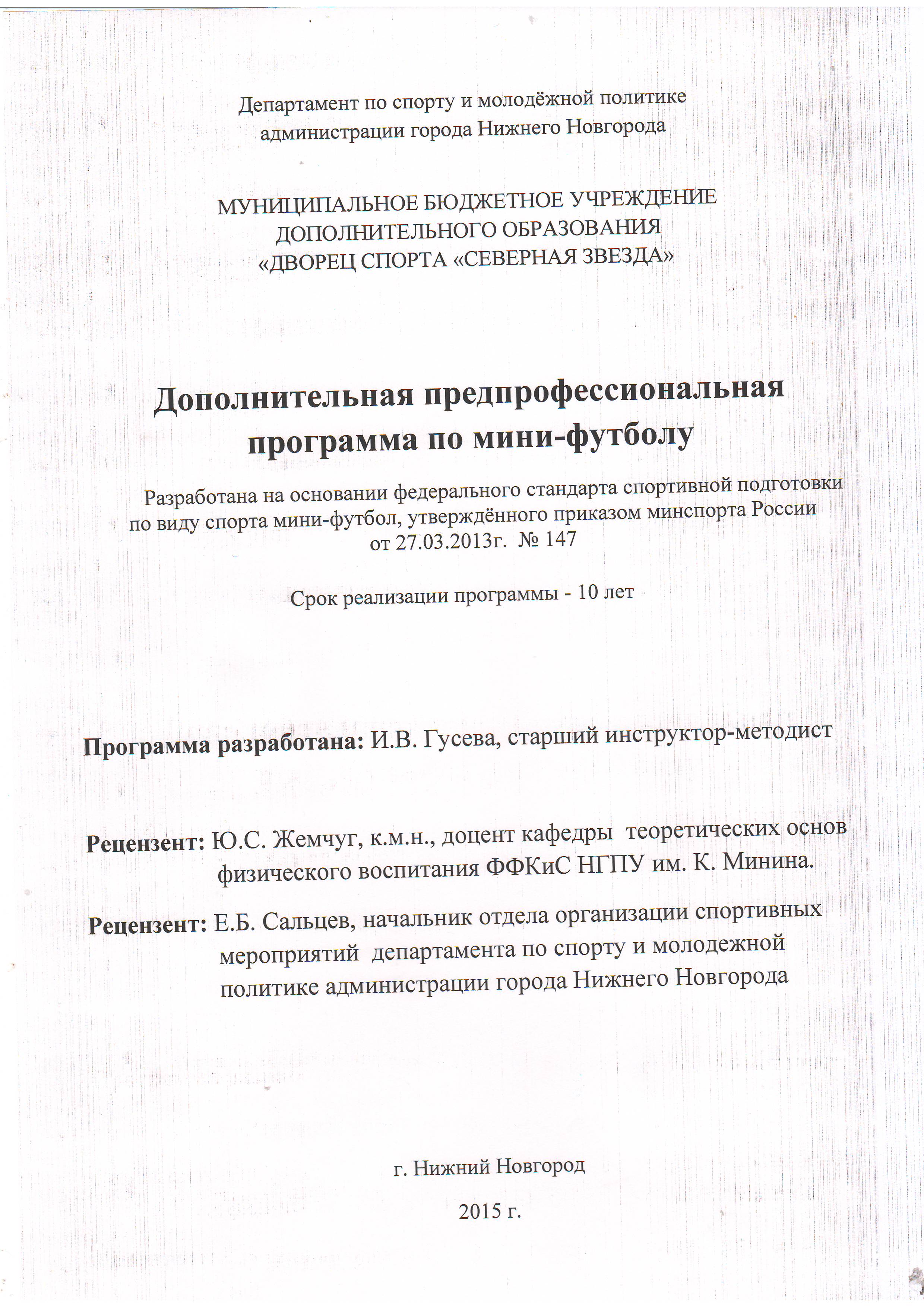 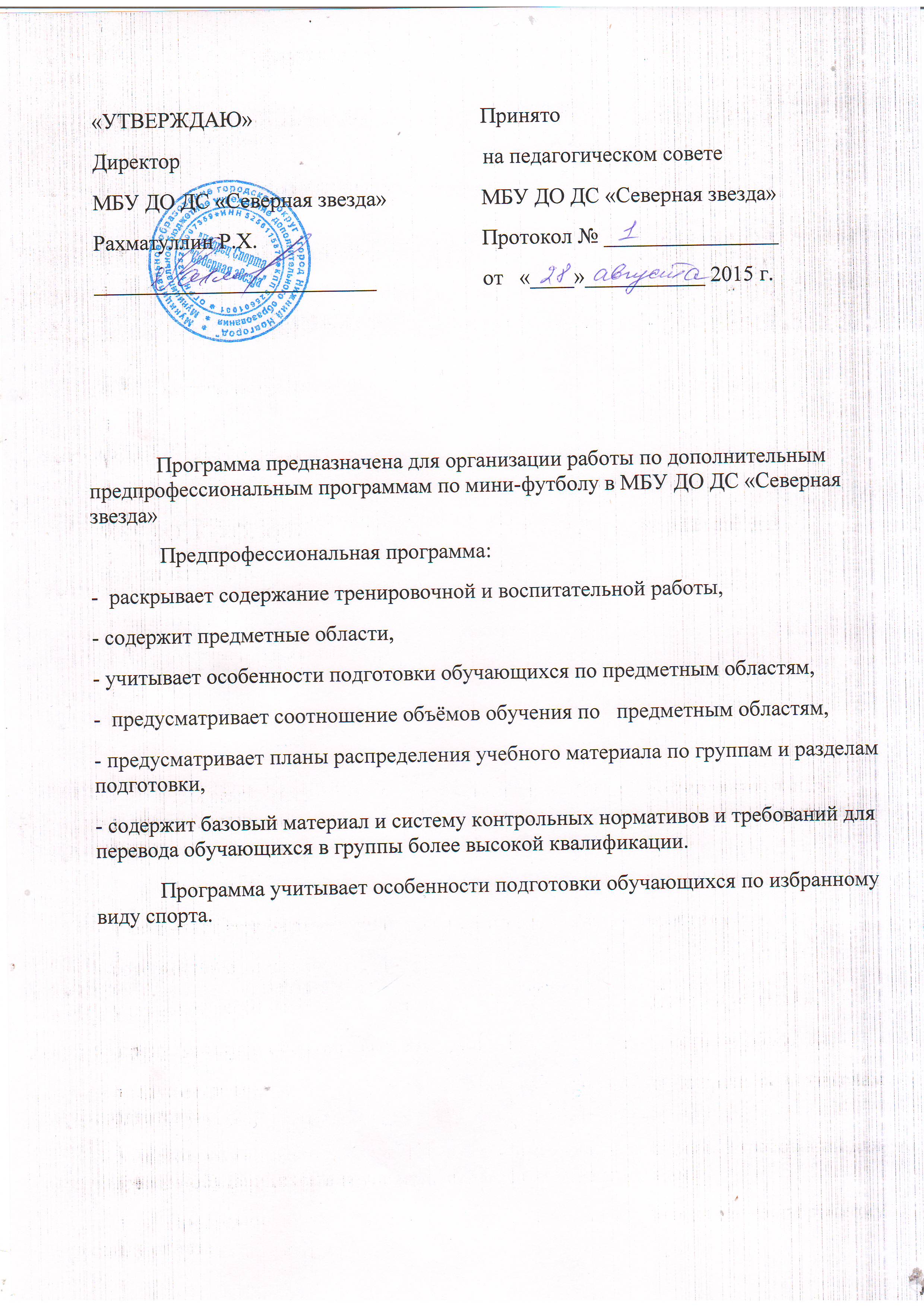 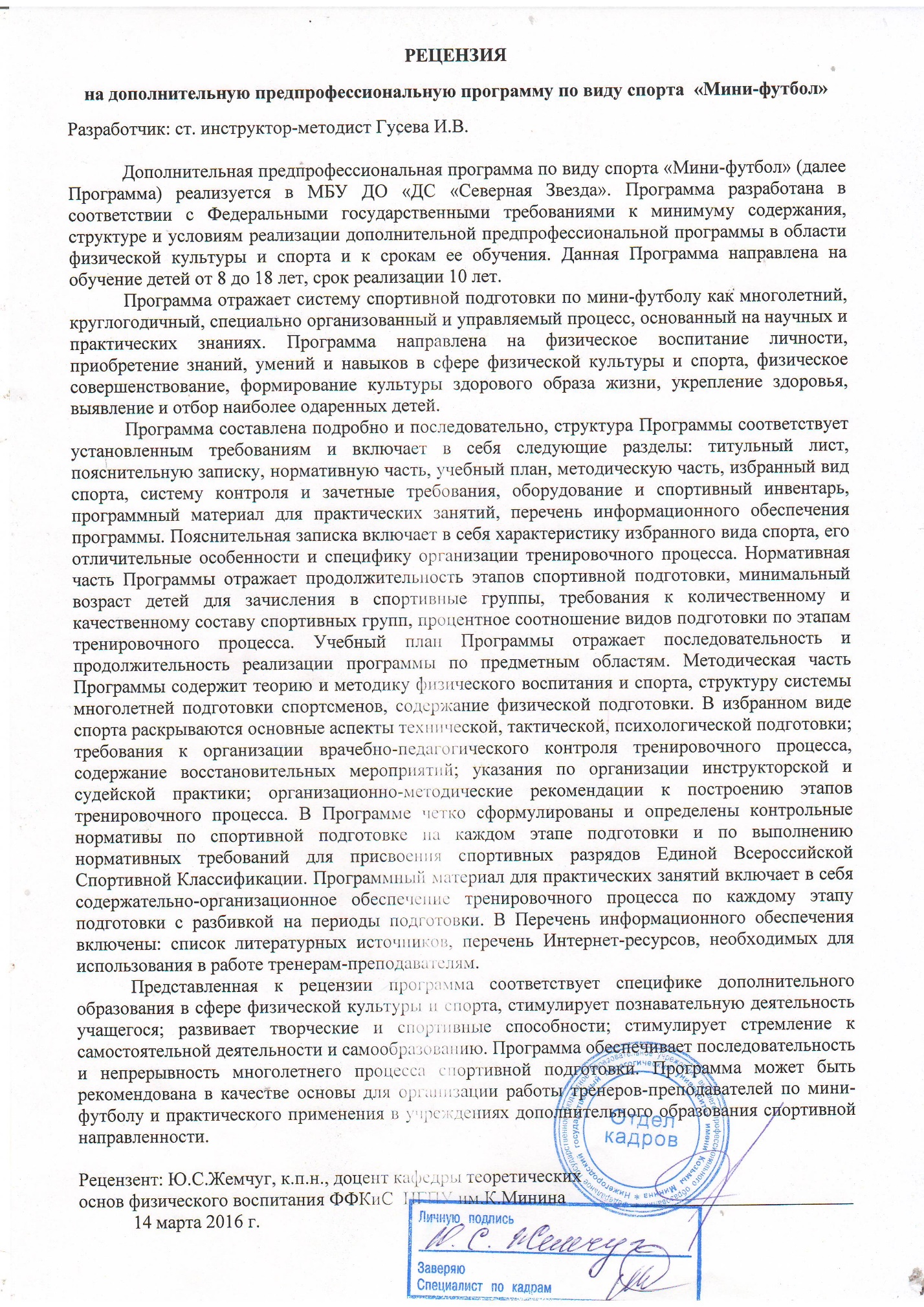 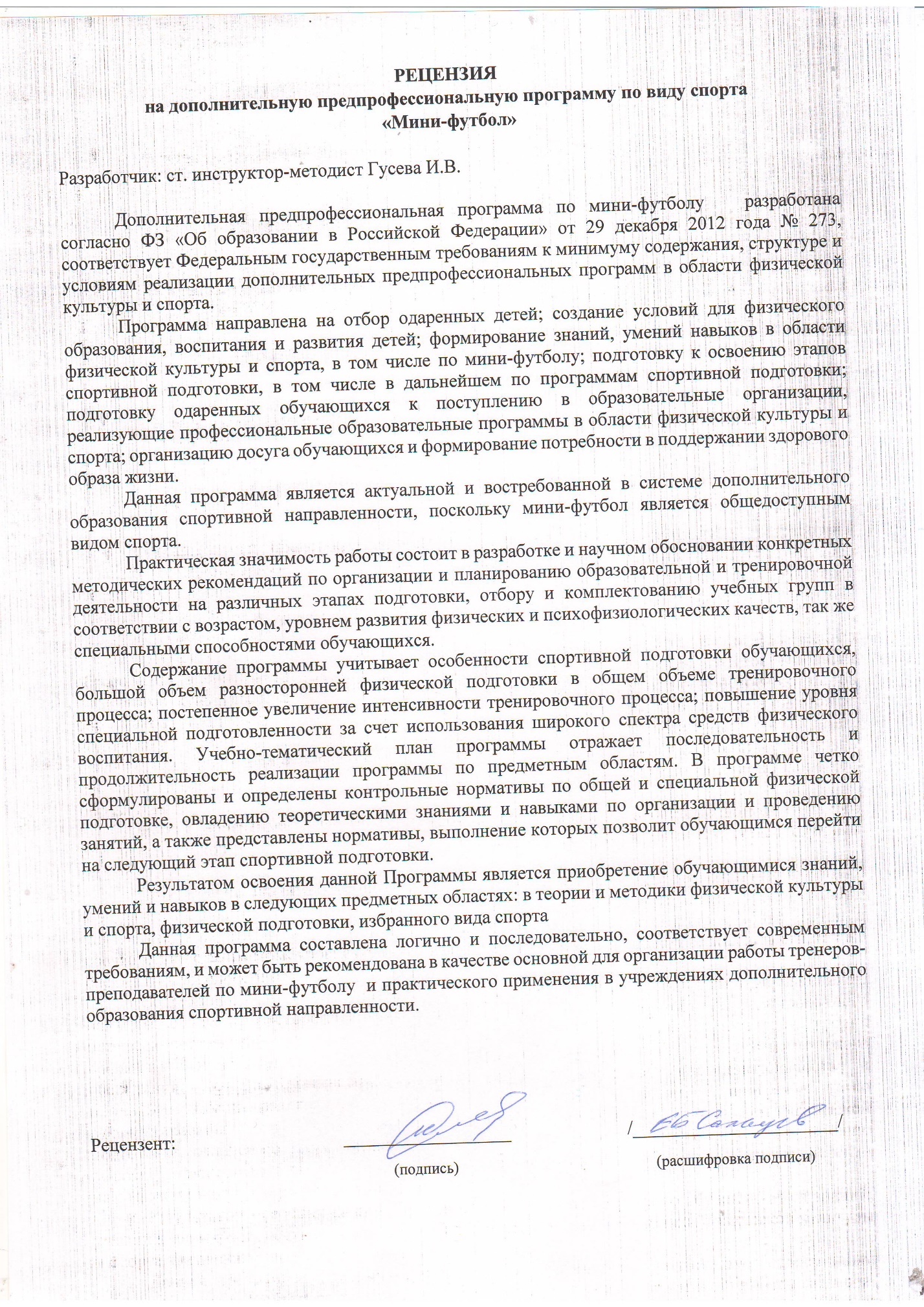 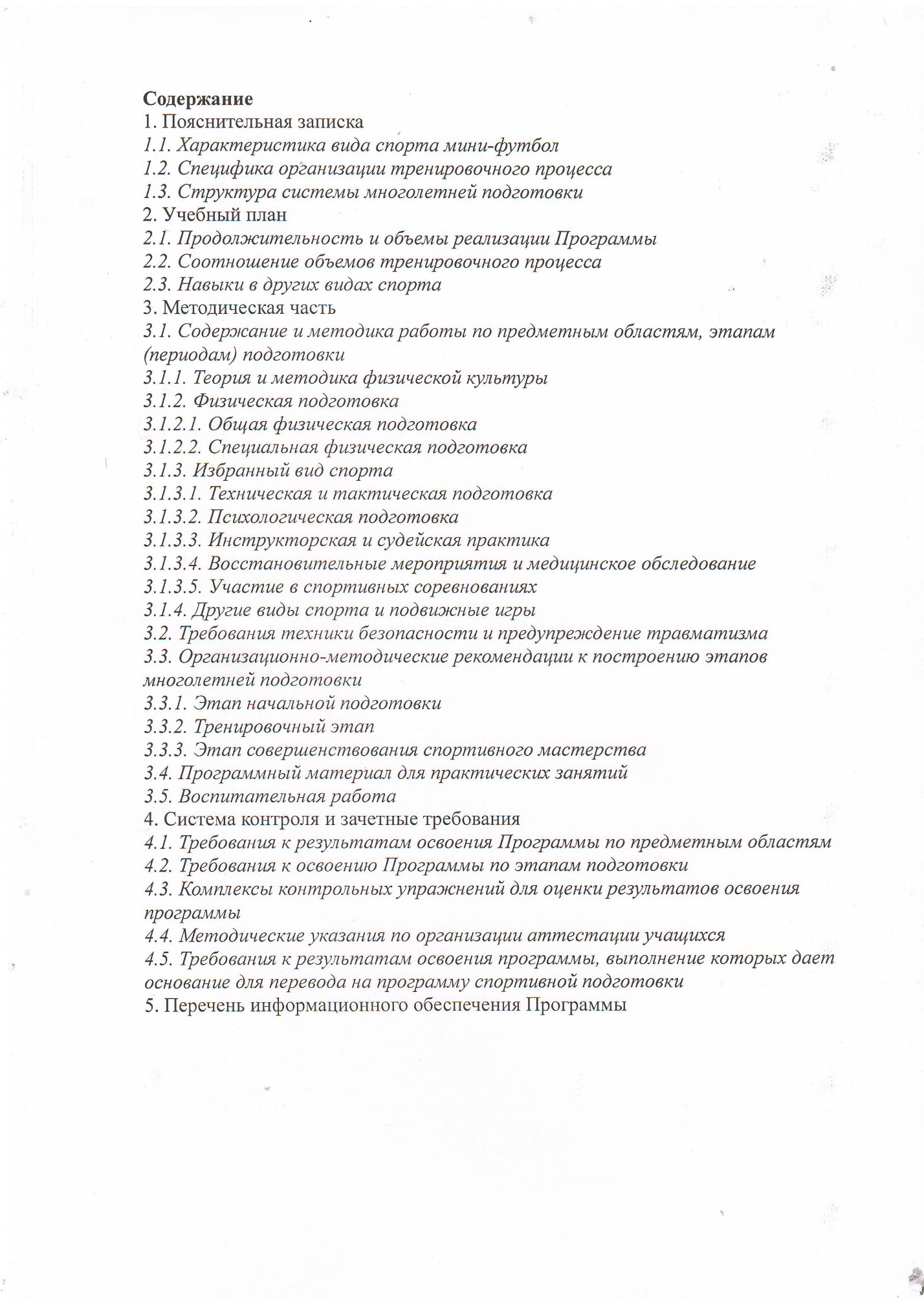 Пояснительная записка       Настоящая программа является основным документом, определяющим направленность и содержание тренировочного и воспитательного процессов отделения мини-футбола  МБУ ДО ДС «Северная  звезда» Программа составлена в соответствии с «Федеральными государственными требованиями к минимуму содержания, структуре, условиям реализации дополнительных предпрофессиональных программ подготовки в области физической культуры и спорта и к срокам обучения по этим программам» с учетом основных положении и требований  нормативных и правовых документов:- ФЗ   о т 29 декабря 2012 г. № 273-ФЗ «Об образовании в Российской Федерации»,- ФЗ от 04.12.07 г. № 329-ФЗ «О физической культуре и спорте в Российской Федерации",- Приказ Министерства спорта Российской Федерации от 12.09.2013  № 731 «Об утверждении Порядка приема на обучение по дополнительным предпрофессиональным  программам  в области физической культуры и спорта»- Федеральный стандарт спортивной подготовки по виду спорта мини-футбол, утверждённого приказом минспорта России от 02.04.2013 г №161.- "Порядок организации и осуществления образовательной деятельности по дополнительным общеобразовательным программам» (Приказ Минобрнауки РФ от 29.08.13 №1008),- «Об утверждении особенностей организации и осуществления образовательной, тренировочной и методической деятельности в области физической культуры и спорта» (Приказ Минспорта РФ от 27.12.13 г. № 1125) - Устав МБУ ДО ДС «Северная звезда».Деятельность по Программе направлена на:удовлетворение индивидуальных потребностей учащихся в занятиях физической культурой и спортом,создание условий для физического воспитания и физического развития,формирование знаний, умений, навыков в области физической культуры и спорта, в том числе в избранном виде спорта — мини-футбол,выявление, отбор одаренных детей,подготовка спортивного резерва,подготовка учащихся к поступлению в образовательные организации, реализующие профессиональные образовательные программы в области физической культуры и спорта.      Программа предназначена для детей в возрасте  8 — 18 лет.      Период освоения программы - 10 лет. Программный материал объединен в целостную систему многолетней спортивной подготовки, предусматривающий обучение  на 3 этапах:этап начальной подготовки,тренировочный этап (этап спортивной специализации); этап совершенствования спортивного мастерства.  Программа разработана с учетом следующих основных принципов спортивной подготовки:Принцип комплексности предусматривает тесную взаимосвязь всех сторон учебно-тренировочного процесса (физической, технико-тактической, психологической и теоретической подготовки, воспитательной работы и восстановительных мероприятий, педагогического и медико-биологического контроля).Принцип преемственности определяет последовательность изложения программного материала по этапам обучения и соответствие его требованиям высшего спортивного мастерства, чтобы в многолетнем учебно-тренировочном процессе учесть преемственность задач, средств и методов подготовки, объемов тренировочных и соревновательных нагрузок, рост показателей физической и технико-тактической подготовленности.Принцип вариативности предусматривает, в зависимости от этапа многолетней подготовки, индивидуальных особенностей юного спортсмена, вариативность программного материала для практических занятий, характеризующуюся разнообразием средств и величин нагрузок, направленных на решение определенных задач подготовки.Характеристика мини-футболаМи́ни-футбо́л — широко распространённое в русскоязычных странах наименование футза́ла — командного вида спорта, похожего на футбол, соревнования по которому проводятся под эгидой ФИФА.Одноимённый вид спорта, соревнования по которому проводятся под эгидой AMF в русскоязычных странах, часто называют футболом в залах или просто футзалом. ИсторияПервыми в игру, похожую на футзал, начали играть бразильцы в 1920-х годах. На чемпионате мира по футболу 1958 года в Швеции, один из руководителей сборной Австрии Йозеф Аргауэр наблюдал за тренировкой бразильцев в зале. Австрийцу очень понравился зальный футбол, увиденный им тогда, и вскоре он организовал пару мини-футбольных матчей у себя на родине. Вскоре новый вид спорта проник в Голландию, Испанию и Италию. Голландцы первыми провели свой национальный чемпионат: это произошло в сезоне 1968-69 и победу одержал клуб «Щарага’66».В середине 70-х годов начинается развитие футзала как отдельного и организованного вида спорта. 19 июля 1974 года в Риме прошёл первый матч между национальными сборными: итальянцы победили ливийцев со счётом 9:2. Первый прототип-турнир чемпионата мира прошёл в Будапеште в 1986 году.      Среди 8 команд сильнейшей оказалась сборная Венгрии, обыгравшая в финале сборную Нидерландов. В 1989 году пришло время первого официального первенства мира в Голландии. Чемпионами стали бразильцы. Они подтвердили  свой титул на турнирах в 1992 году в  Гонконге и на первенстве планеты-96 в Испании. А вот на чемпионате мира-2000 в Гватемале бразильцы  уступили пальму первенства испанцам. ПравилаИгра ведётся на площадке длиной от 25 до 42 м и шириной от 15 до 25 м. Размеры площадки для проведения международных матчей: длина 38-42 м, ширина 18-25 м. Продолжительность матча — 2 тайма по 20 минут «чистого» времени (в российском чемпионате с сезона 2009/2010 проводится эксперимент, согласованный с FIFA, согласно которому продолжительность матча составляет 2 тайма по 25 минут). Используется мяч меньших размеров, чем при игре в футбол на траве. Кроме того, у мяча несколько иные физические характеристики: в частности, отскок мяча значительно меньше, чем у мяча, используемого в «большом» футболе. Играют 2 команды по 4 полевых игрока и вратарь. Замены проводятся по ходу матча, и, в отличие от футбола, их число не ограничено. Полевым игрокам разрешено играть любой частью тела, кроме рук. Задача забить гол в ворота соперника. Размер ворот составляет 3 на 2 м.Самое большое отличие от футбола в тактике игры. Меньшие размеры площадки, ограниченное количество игроков, а также гораздо меньшая «контактность» игры (по сравнению с футболом, запрещены, например, подкаты) предопределяют тактику игры, больше похожую на тактику игры других зальных видов спорта (таких, как баскетбол, гандбол). В большинстве случаев команды играют «один в один», то есть каждый полевой игрок контролирует действия игрока противоположной команды. Также ограниченное количество игроков подразумевает, что любой игрок участвует как в атаке, так и в обороне. Последний фактор является причиной, по которой состоявшиеся игроки в футбол, как правило, не могут адаптироваться в мини-футболе. То есть нападающие не возвращаются в защиту и противник атакует при численном превосходстве, а защитники не всегда своевременно подключаются в атаку. Хотя существуют и обратные примеры: в частности, Алексей Степанов становился как чемпионом СССР по футболу в составе ленинградского «Зенита», так и чемпионом СНГ и России по футзалу в составе «Дины».1.2. Специфика организации тренировочного процессаПодготовку спортсмена в мини-футболе необходимо рассматривать как целостную систему.Рассматривая подготовку футболиста как систему, в ней следует выделить несколько компонентов, которые в свою очередь, состоят из множества элементов. В качестве основных компонентов системы спортивной подготовки необходимо рассматривать:- систему спортивных соревнований;- систему тренировочных мероприятий;-систему факторов повышения эффективности тренировочной и соревновательной деятельности.Все компоненты системы подготовки взаимосвязаны и дополняют друг друга. Вместе с тем они имеют вполне определенные задачи и методические особенности, которые придают им самостоятельное значение.Система спортивных соревнований представляет собой ряд официальных и неофициальных соревнований, включенных в единую систему подготовки футболиста. Достижение высокого результата в соревнованиях, имеющих наибольшее значение на определенном этапе подготовки футболиста, выступает как цель, которая придает единую направленность всей системе, всем компонентам подготовки. Наряду с этим другие (менее значительные) соревнования выполняют важную подготовительную функцию, поскольку участие команды футболистов в соревнованиях является мощным фактором совершенствования специфических физических качеств, технической, тактической и психической подготовленности. Подчеркивая ведущую роль системы соревнований в подготовке команды футболистов, необходимо учитывать, что взятая отдельно она не может рассматриваться как самостоятельная система, способная обеспечить полноценную подготовку футболиста. Только оптимальное сочетание соревновательной подготовки с другими компонентами системы подготовки может обеспечить достижение спортивных целей. Центральным компонентом подготовки футболиста является система спортивной тренировки. В структуре спортивной тренировки принято выделять: физическую, техническую, тактическую и психическую подготовку. В рамках каждого из этих направлений решаются еще более конкретные задачи, Так, например, физическая подготовка включает разделы по совершенствованию отдельных физических качеств (силы, выносливости, гибкости, быстроты, координации). В процессе технической подготовки можно выделить обучение отдельным техническим действиям (элементам) и т.д. Комплексным результатом спортивной тренировки является достижение футболистом состояния тренированности, которое выражается в повышенном уровне функциональных возможностей организма спортсмена и достигнутой степени совершенства владения технико-тактическими действиями и психическими свойствами. Решение задач подготовки спортсмена в мини-футболе требует направленного использования факторов повышения эффективности тренировочной и соревновательной деятельности. В качестве таких факторов можно выделить: питание и фармакологические средства, физиотерапевтические воздействия, психотерапевтические и биомеханические факторы. На процесс подготовки спортсмена влияет множество факторов, связанных с условиями жизни человека в обществе (материальный уровень жизни, бытовые условия, экологические и климатогеографические условия окружающей среды и многие другие). Влияние среды в значительной мере содействует естественному биологическому ритму развития организма спортсмена. Это обстоятельство должно строго учитываться в ходе управления процессом подготовки футболиста. Чем выше уровень спортивных достижений, тем сложнее структура и содержание подготовки футболиста. Приспособление системы подготовки к выполнению специфических функций осуществляется посредством увеличения количества элементов их дифференциации и специализации.                   1.3. Структура системы многолетней подготовкиСистема многолетней спортивной подготовки представляет собой единую организационную систему, обеспечивающую преемственность задач, средств, методов, форм подготовки спортсменов всех возрастных групп, которая основана на целенаправленной двигательной активности: оптимальное соотношение процессов тренировки, воспитания физических качеств и формирования двигательных умений, навыков и различных сторон подготовленности; рост объема средств общей и специальной физической подготовки, соотношение между которыми постоянно изменяется; строгое соблюдение постепенности в процессе наращивания нагрузок; одновременное развитие отдельных качеств в возрастные периоды, наиболее благоприятные для этого. Организация занятий по Программе осуществляется по следующим этапам и периодам подготовки: - этап начальной подготовки – до 3 лет; - тренировочный этап (период базовой подготовки) – до 2 лет; - тренировочный этап (период спортивной специализации) – до 3 лет; - этап совершенствования спортивного мастерства – до 3 лет. На этапе совершенствования спортивного мастерства прием на обучение не проводится. На данном этапе продолжают обучение дети, зачисленные в организацию.Срок обучения по Программе – 10 лет. Для детей, планирующих поступление в образовательные организации профессионального образования, реализующих основные профессиональные образовательные программы в области физической культуры и спорта срок освоения Программы может быть увеличен на 1 год. Образовательная организация имеет право реализовывать Программу в сокращенные сроки в случае усвоения программного материала обучающимися. Минимальный возраст детей, допускаемых к освоению Программы – 8 лет. Основное содержание этапов спортивной подготовки утверждено федеральным стандартом спортивной подготовки и раскрывается в последующих разделах данной Программы. Соответственно, утверждены наименования групп юных и квалифицированных спортсменов, занимающихся спортивной подготовкой в физкультурно-спортивных организациях на всей территории Российской Федерации – группы начальной подготовки (НП), тренировочные группы (ТГ) группы совершенствования спортивного мастерства (ССМ)ЭТАП НАЧАЛЬНОЙ ПОДГОТОВКИ (НП) На этап начальной подготовки зачисляются лица, желающие заниматься спортом и не имеющие медицинских противопоказаний (имеющие письменное разрешение врача). На этапе НП осуществляется физкультурно-оздоровительная и воспитательная работа, направленная на разностороннюю физическую подготовку и овладение основами техники избранного вида спорта, выбор спортивной специализации и выполнения контрольных нормативов для зачисления на тренировочный этап подготовки. Основные задачи этапа: - улучшение состояния здоровья и закаливание; - устранение недостатков физического развития;- привлечение максимально возможного числа детей и подростков к занятиям мини-футболом, формирование у них устойчивого интереса, мотивации к систематическим занятиям спортом и к здоровому образу жизни; - обучение основами техники игры мини-футбола и широкому кругу двигательных навыков; - приобретение детьми разносторонней физической подготовленности: развитие аэробной выносливости, быстроты, скорости, силовых и координационных возможностей; - воспитание морально-этических и волевых качеств, становление спортивного характера; - поиск талантливых в спортивном отношении детей на основе морфологических критериев и двигательной одаренности. ТРЕНИРОВОЧНЫЙ ЭТАП (ТЭ) Тренировочные группы формируются на конкурсной основе лицами, прошедшими начальную подготовку не менее одного года, выполнившими переводные нормативы по общефизической и специальной подготовке. Этот этап состоит из двух периодов: - базовой подготовки (2 года обучения); - спортивной специализации (3 года обучения). В тренировочные группы зачисляются на конкурсной основе только здоровые и практически здоровые обучающиеся, прошедшие не менее одного года необходимую подготовку, при выполнении ими требований по общей физической и специализированной подготовке. Основные задачи этапа: - укрепление здоровья, закаливание; - устранение недостатков в уровне физической подготовленности; - освоение и совершенствование техники игры в мини-футбол; - планомерное повышение уровня общей, специальной физической подготовленности, гармоничное совершенствование основных физических качеств с акцентом на развитие анаэробной выносливости;- формирование интереса к целенаправленной многолетней спортивной подготовке, начало интеллектуальной, психологической и тактической подготовки; - воспитание физических, морально-этических и волевых качеств; - профилактика вредных привычек.ЭТАП СОВЕРШЕНСТВОВАНИЯ СПОРТИВНОГО МАСТЕРСТВА (ССМ) Группы совершенствования спортивного мастерства формируются из спортсменов, выполнивших контрольно-переводные нормативы. Основные задачи: дальнейшее повышение специальной физической, технической, тактической и психической подготовленности, совершенствование соревновательного опыта. Перевод по годам обучения на этом этапе осуществляется при условии положительной динамики прироста спортивных показателей. На данном и последующем этапе подготовка спортсменов идет на основании индивидуальных планов. Основные задачи этапа: - повышение общего функционального уровня; - постепенная подготовка организма спортсменов к максимальным нагрузкам, характерным для этапа спортивного совершенствования; - дальнейшее совершенствование технической и тактической подготовленности; - формирование мотивации на перенесение больших тренировочных нагрузок и целевой установки на спортивное совершенствование.   НАПОЛНЯЕМОСТЬ ГРУПП В основу комплектования учебных групп положена научно обоснованная система многолетней подготовки с учетом особенностей развития и возрастных закономерностей становления спортивного мастерства. Перевод занимающихся в следующие группы обучения и увеличение тренировочных и соревновательных нагрузок обуславливаются стажем занятий, уровнем общей и специальной физической подготовленности, состоянием здоровья, уровнем спортивных результатов. Наполняемость тренировочных групп и объем тренировочной нагрузки определяется с учетом техники безопасности.  Рекомендуемая наполняемость групп по годам обучения, минимальный возраст для зачисления на этапы подготовки: Примечание:При необходимости объединения в одну группу обучающихся, разных по возрасту, уровню спортивной подготовленности, разница в уровне спортивной подготовленности не должна превышать двух спортивных разрядов. Продолжительность одного занятия не должна превышать: - в группах начальной подготовки  2-х часов; -  в тренировочных группах 3-х часов; - в группах совершенствования спортивного мастерства 4- х часов2. УЧЕБНЫЙ ПЛАН распределения часов на 52 недели учебно-тренировочных занятий ОТДЕЛЕНИЯ мини-футбол муниципального бюджетного  учреждения дополнительного образования  «Дворец спорта «Северная звезда»В процессе многолетней тренировки чрезвычайно важна рациональная система применения тренировочных и соревновательных нагрузок. Она строится на основе следующих методических положений: - ориентация уровней нагрузок юных спортсменов на соответствующие показатели, достигнутые сильнейшими спортсменами; - увеличение темпов роста нагрузок от этапа начальной спортивной специализации на последующих этапах; - соответствие уровня тренировочных и соревновательных нагрузок возрастным особенностям и уровню подготовленности юных спортсменов; - учет закономерностей развития и взаимосвязи различных систем растущего организма спортсмена. 2.1. ПРОДОЛЖИТЕЛЬНОСТЬ И ОБЪЕМЫ  РЕАЛИЗАЦИИ ПРОГРАММЫ С учетом изложенных выше задач в таблице 2 ниже представлен примерный учебный план с расчетом на 52 недели. В данном плане часы распределены не только по годам и этапам обучения, но и по времени на основные предметные области: теория и методика физической культуры и спорта, общая физическая подготовка, специальная физическая подготовка, избранный вид спорта. Основными формами тренировочного процесса в Учреждении являются: - групповые и индивидуальные тренировочные и теоретические занятия; - работа по индивидуальным планам; - тренировочные сборы; - участие в соревнованиях и мероприятиях; - инструкторская и судейская практика; - медико-восстановительные мероприятия; - тестирование и контроль.Непрерывность освоения обучающимися Программы в каникулярный период обеспечивается следующим образом: - в физкультурно-спортивных или спортивно-оздоровительных лагерях (центрах), а также в спортивно-образовательных центрах; - участие обучающихся в тренировочных сборах, проводимых образовательными организациями и иными физкультурно-спортивными организациями; - самостоятельная работа обучающихся по индивидуальным планам подготовки. Самостоятельная работа обучающихся начинается с тренировочного этапа. На самостоятельное обучение предпочтительнее выносить такие предметные области, как теория и методика физической культуры и спорта, физическая подготовка, другие виды спорта и подвижные игры. Тренер-преподаватель осуществляет контроль за самостоятельной работой обучающихся на основании ведения дневника самоконтроля, аудио и видеоматериалов и другими способами (выполнение индивидуального задания, посещение спортивных мероприятий и другие формы). Расписание занятий должно составляться с учетом создания благоприятных условий и режима тренировок, отдыха занимающихся, графика обучения их в общеобразовательных и других учреждениях, характера и графика трудовой деятельности.             Примерный  учебный план отделения мини-футбола, без учета работы в летний период (по индивидуальным планам)                                            Годовой объём тренировочной работы, предусмотренный указанными режимами работы, начиная с тренировочного этапа подготовки, может быть сокращён не более чем на 25 процентов.      Продолжительность одного занятия в группах начальной подготовки не должна превышать 2 академических часов, в тренировочных группах не более 3-х академических часов, в группах совершенствования спортивного мастерства не более 4-х академических часов.     В каникулярное время, во время тренировочных сборов количество тренировок в день увеличивается, но не более максимального количества в неделю.2.2. Соотношение объёмов тренировочного процесса   по разделам обученияВ процессе реализации Программы предусмотрено следующее соотношение объемов обучения по предметным областям по отношению к общему объему учебного плана  - оптимальный объем тренировочной и соревновательной деятельности обучающихся (в объеме от 60 до 90 % от аналогичных показателей, устанавливаемых федеральными стандартами спортивной подготовки по избранному виду спорта); - теоретическая подготовка в объеме не менее  10 % от общего объема учебного плана; - общая физическая подготовка в объеме от 10 до 20 % от общего объема учебного плана; - специальная физическая подготовка в объеме от  10% до 20% от общего объема учебного плана; - избранный вид спорта в объеме  не менее 45 % от общего объема учебного плана; -самостоятельная работа обучающихся в пределах до 10 % от общего объема учебного плана; - возможность организации посещений обучающимися официальных спортивных соревнований, в том числе межрегиональных, общероссийских и международных, проводимых на территории Российской Федерации; - организация совместных мероприятий с другими образовательными и физкультурно-спортивными организациями; - построение содержания Программы с учетом индивидуального развития детей, а также национальных и культурных особенностей субъекта Российской Федерации.2.3. НАВЫКИ В ДРУГИХ ВИДАХ СПОРТА УПРАЖНЕНИЯ НА ГИМНАСТИЧЕСКИХ СНАРЯДАХ. Различные упражнения на гимнастической стенке. индивидуальные и парные. То же на гимнастической скамейке. Групповые упражнения с гимнастическими скамейками. Упражнения в равновесии и в сопротивлении, лазании по канату, лестнице, в перелазании, подтягивании. Простейшие висы, упоры, подъемы и соскоки, выполняемые на гимнастических снарядах (перекладина, брусья, конь, бревно). Упражнения с гимнастической палкой, скакалкой. АКРОБАТИЧЕСКИЕ УПРАЖНЕНИЯ. Различные кувырки: вперед, назад, боком, стойка на лопатках, стойки на голове и руках. мостик из стойки на голове и на руках, переход в мостик, «полушпагат» и «шпагат» напрыгивание на гимнастический мостик с прыжком вверх , прыжки вверх с трамплина без поворота и с поворотом на 180гр. и 360 гр. сальто вперед (с помощью ), колесо(переворот боком). БАСКЕТБОЛ. Ведение мяча, ловля мяча двумя руками, передача мяча двумя руками от груди, после ловли на месте, после ловли с остановкой, после поворота на месте. Перемещение в стойке вперед, в стороны, назад, умение держать игрока с мячом и без мяча, Тактика нападения, выбор места и умение отрываться для получения мяча, целесообразное применение техники передвижения. Броски мяча с места под углом к корзине, с отражением от щита. Двусторонние игры по упрощенным правилам. ПОДВИЖНЫЕ ИГРЫ И ЭСТАФЕТЫ. Различные подвижные игры, эстафеты с бегом, прыжками, метаниями, с переноской, расстановкой различных предметов, лазанием и перелазанием. Комбинированные эстафеты. ПЛАВАНИЕ. Обучение умению держаться на воде. Плавание произвольным способом на скорость и на выносливость. Простейшие прыжки в воду с места и.с разбега (вход в воду ногами и головой ). Игры на воде. Плавание вольным стилем без учета времени.3. МЕТОДИЧЕСКАЯ ЧАСТЬМноголетнюю подготовку от новичка до чемпиона целесообразно рассматривать  как сложную специфическую систему со свойственными ей особенностями с учетом возрастных возможностей юных футболистов. Весь процесс многолетних занятий игры в мини-футбол включает практически не обозримое множество переменных. Каждый этап многолетней тренировки отражает своеобразие общих условий жизни и деятельности футболиста в различные периоды жизненного пути (общей нагрузки в периоды обучения в школе, трудовой деятельности  и т.д.). Разумеется, в процессе всех лет занятий задачи, тренировочные средства и методы претерпевают значительные изменения.	Спортивная тренировка юных футболистов, в отличие от тренировки взрослых, имеет ряд методических и организационных особенностей.	1. Тренировочные занятия с юными футболистами не должны быть ориентированы на достижение в первые годы занятий высокого спортивного результата (на этапах начальной подготовки и начальной спортивной специализации).	2. Тренировочные и соревновательные нагрузки должны соответствовать функциональным возможностям растущего организма.	3. В процессе всех лет занятий необходимо соблюдать рациональный режим, обеспечить гигиену быта, хорошую организацию врачебно-педагогического контроля за состоянием здоровья, подготовленностью занимающихся и их физическим развитием.	4. Надежной основой успеха юных спортсменов  является приобретенный фонд умений и навыков, всестороннее развитие физических качеств, решение функциональных возможностей организма.	5. С возрастом и подготовленностью юных футболистов постепенно уменьшается удельный вес общей физической подготовки и возрастает вес специальной подготовки. Из года в год неуклонно увеличивается рост общего объема тренировочной нагрузки.	6. Необходимо учитывать особенности построения школьного учебного процесса в планировании спортивной тренировки.Система спортивной подготовки представляет собой организацию регулярных тренировочных занятий и соревнований. На протяжении многих лет тренировок юные футболисты должны овладеть техникой и тактикой, приобрести опыт и специальные знания, улучшить моральные и волевые качества.	Подготовка высококвалифицированных футболистов во многом предопределяется рациональным отбором наиболее одаренных в двигательном отношении мальчиков.	3.1. Содержание и методика работы по предметным областям, этапам (периодам) подготовки.1. Переходный периодПереходный период начинается по окончании соревнований и продолжается до возобновления занятий в новом годичном цикле. Однако он не должен быть более 1.5-2 месяцев.	Задачи переходного периода:1) сохранение уровня общей тренированности на достаточно высоком уровне;2) обеспечить активный отдых занимающихся, лечение травм и дальнейшее укрепление здоровья;3) устранение недостатков в физической, технической и тактической подготовленности.	В переходном периоде постепенно снижается продолжительность и интенсивность занятий, сокращается и количество практических занятий в неделю. В то же время в этот период тренировочный процесс не должен прерываться: должны быть созданы условия для сохранения определенного уровня тренированности и тем самым гарантируется преемственность между завершающимся и очередным макроциклом тренировки. Это позволит начать новый макроцикл тренировки с более высоких позиций, чем предыдущий.	Основное содержание занятий в этом периоде составляет общая физическая подготовка. 2. Подготовительный период	Задачи подготовительного периода:1) приобретение и дальнейшее улучшение общей физической подготовленности с помощью разнообразных средств из различных видов спорта (подвижные и спортивные игры, легкая атлетика, гимнастика и т. д.);2) дальнейшее развитие выносливости, быстроты, силы, скоростно-силовых качеств, ловкости, гибкости, высокий уровень которых способствует лучшему освоению технических и тактических приемов игры;3) изучение техники и тактики игры, совершенствование ранее изученных действий;4) дальнейшее совершенствование морально-волевых качеств, приобретения новых теоретических знаний;	Подготовительный период подразделяется на 2 этапа: общеподготовительный и специально-подготовительный. Первый из них должен быть продолжительным, чем второй, особенно у футболистов  младшего возраста	На первом этапе средства общей подготовки преобладают над специальными. Общая тенденция динамики тренировочных нагрузок характеризуется постепенным увеличением их объема и интенсивности с преимущественным ростом объема.	Тренировочные нагрузки на специально-подготовительном этапе продолжают возрастать, однако не по всем параметрам, повышается прежде всего абсолютная интенсивность специально-подготовительных упражнений и соревновательных игр. По мере роста интенсивности общий объем нагрузок стабилизируется, а затем начинает уменьшаться. Снижение объема нагрузок происходит вначале за счет обще-подготовительных упражнений. Затем стабилизируется и частично сокращается и этот компонент общего объема нагрузок.	В повторении недельных циклов (микроциклов), после двух недель с более высокой общей нагрузкой следует одна неделя с облегченной, или уменьшенной нагрузкой.	В результате занятий в подготовительном периоде перед началом  игр должен быть достигнут уровень подготовленности более высокий, чем в предыдущем году.3. Соревновательный период	Задачи соревновательного периода:1) дальнейшее повышение уровня общей и специальной физической подготовленности;2) изучение, закрепление и совершенствование техники;3) овладение различными тактическими вариантами ведения игры и приобретение игрового опыта;4) совершенствование моральной и волевой подготовки.	Важнейшим средством и методом всей подготовки являются игры и игровые упражнения, выполняемые в условиях приближенных к игре. Однако в отдельные дни недели соревновательного периода нужно включать также дополнительные тренировочные занятия, направленные на поддержание общей выносливости. В группах старшего возраста, при увеличении продолжительности соревновательного периода, необходимо в большей степени расширять объем средств общей подготовки путем включения промежуточных мезоциклов (три-шесть недель), которые в общих чертах повторяют структуру подготовительного периода.	В воспитательной работе и психологической подготовке акцентируется внимание на развитие волевых качеств, связанных с непосредственным участием в соревнованиях, на проявление воли к победе, выдержки, смелости и решительности в игровых действиях, на преодоление неуверенности, боязни действовать решительно и активно в наиболее ответственные моменты игры.Этапы спортивной подготовкиЭтап начальной подготовкиОсновные задачи этапа:1) укрепление здоровья и всестороннее физическое развитие подростков;2) постепенный переход к целенаправленной подготовке  в избранном виде спорта;3) изучение основ техники мини-футбола;4) обучение индивидуальной и групповой тактики игры;5) приобретение разносторонней физической подготовленности на основе занятий различными видами спорта;5) отбор перспективных юных спортсменов для дальнейших занятий мини-футболом;6) привитие стойкого интереса к занятиям спортом;7) воспитание спортивного характера.	Основные средства:подвижные игры и игровые упражнения;общеразвивающие упражнения; элементы акробатики и самостраховки;комплексы на развитие физических качеств;упражнения для освоения техники игры в мини-футбол.Основные методы выполнения упражнений: игровой, повторный, равномерный, круговой, контрольный, соревновательный.	Основные направления тренировки:	Этап НП один из наиболее важных, так как именно на этом этапе закладывается основа дальнейшего овладения спортивным мастерством. На этапе НП целесообразно выдвигать на первый план разностороннюю физическую подготовку и целенаправленно развивать физические качества путем специально подобранных комплексов упражнений и игр (в виде тренировочных заданий) с учетом подготовки спортсмена. Тем самым достигается единство общей и специальной подготовки.	На этапе НП нецелесообразно учитывать периоды тренировки (подготовительный, соревновательный и т.д.), так как сам этап начальной подготовки является своеобразным подготовительным периодом в общей цепи многолетней подготовки спортсмена.	Особенности обучения. Двигательные навыки у юных футболистов  должны формироваться параллельно с развитием физических качеств, необходимых для достижения успеха. С самого начала занятий необходимо  овладевать основами техники целостного упражнения, а не отдельных его частей. Обучение основам техники целесообразно проводить в облегченных условиях.	Одной из задач занятий на первом году является овладение основами техники избранного вида спорта. Эффективность обучения упражнениям находится в прямой зависимости от уровня развития физических качеств детей и подростков. Применение на начальном этапе занятий спортом в значительном объеме упражнений скоростно-силового характера, направленных на развитие быстроты и силы, способствует более успешному формированию и закреплению двигательных навыков.	Методика контроля. Контроль на этапе НП используется для оценки степени достижения цели и решения поставленных задач. Он должен быть комплексным, проводиться регулярно и своевременно, основываться на объективных и количественных критериях, контроль эффективности технической подготовки осуществляется тренером.	Контроль за эффективностью физической подготовки проверяется с помощью специальных контрольно-переводных нормативов по годам обучения, которые представлены тестами, характеризующими уровень развития физических качеств.	Участие в соревнованиях. Невозможно достигнуть в будущем высоких стабильных результатов, редко выступая на соревнованиях. На этапе НП значительно увеличивается число соревновательных упражнений. Особое преимущество отдается игровым соревновательным методам.	Программа соревнований, их периодичность, возраст участников должны строго соответствовать действующим правилам соревнований и доступным нормам нагрузок.Тренировочный этап (этап спортивной специализации)Основная цель тренировки: углубленное овладение технико-тактическими навыками мини-футбола.Основные задачи:1) укрепление здоровья и всестороннее физическое развитие подростков;2) улучшение скоростно-силовой подготовки спортсменов с учетом формирования основных навыков;3) создание устойчивого интереса к занятиям мини-футболом;4) обучение и совершенствование технических приемов, тактике игры в мини-футбол;5) постепенное подведение спортсмена к более высокому уровню тренировочных нагрузок;6) Приобретение соревновательного опыта.Основные средства тренировки:общеразвивающие упражнения;комплексы специально подготовительных упражнений; упражнения с отягощением, со штангой (вес штанги 30% от собственного веса); Подвижные и спортивные игры.Методы выполнения упражнений: повторный, переменный, повторно-переменный, круговой, игровой, контрольный, соревновательный.Основные направления тренировки. Этап углубленной спортивной подготовки является базовым для окончательного выбора будущей специализации. Поэтому физическая подготовка на этом этапе становится более целенаправленной. Тренировочный этап характеризуется неуклонным повышением объема и интенсивности тренировочных нагрузок, более специализированной работой. Значительно увеличивается удельный вес специальной физической, технической, и тактической подготовки. Тренировочный процесс приобретает черты углубленной спортивной специализации.На данном этапе в большей степени увеличивается объем средств скоростно-силовой подготовки и специальной выносливости. Развивать скоростно-силовые качества различных мышечных групп целесообразно путем локального воздействия, т.е. применяя в тренировочном процессе специально подобранные комплексы или тренажерные устройства. Применяя тренажерные устройства, следует учитывать: величину отягощения; интенсивность выполнения упражнения; количество повторений в каждом подходе; интервалы отдыха между упражнениями.Методика контроля. Как и на всех этапах подготовки, контроль должен быть комплексным. Система контроля на тренировочном этапе должна быть тесно связана с системой планирования процесса подготовки юных хоккеистов. Она включает основные виды контроля: текущий, этапный и в условиях соревнований. Педагогический контроль применяется определения эффективности технической, физической, тактической и интегральной подготовленности юных футболистов.Участие в соревнованиях зависит от уровня подготовленности футболистов, календаря соревнований, выполнения разрядных требований. Основной задачей соревновательной практики следует считать умение реализовать свои двигательные навыки и функциональные возможности в сложных условиях соревновательного противоборства.Этап совершенствования спортивного мастерстваОсновные задачи:1) совершенствованиеу специальных физических качеств, повышение специальной подготовленности футболистов до уровня модельных требований команд высокой квалификации;2) дальнейшее совершенствование техники игры, повышение её вариативности , точности, стабильности и устойчивости к сбивающим факторам. Индивидуализация техники;         3) Прочное овладение основами индивидуальной, групповой и командной тактики мини-футбола. Совершенствование тактических комбинаций и связок;4) Индивидуализация подготовки в соответствии с игровым амплуа при сохранении высокого уровня универсальной подготовки;5) достижение стабильности и надёжности в сложных условиях соревновательной борьбы;6) дальнейшее приобретение соревновательного опыта в соревнованиях различного ранга;7) достижение спортвных результатов, характерных для зоны первых больших успехов (выполнение нормативов КМС)Основные средства тренировки:общеразвивающие упражнения; комплексы специально подготовительных упражнений; упражнения для повышения уровня специальной физической подготовленности с акцентом на развитие скоростно-силовых качеств и специальной выносливости; упражнения по освоению и совершенствованию внутрикомандных взаимодействий;  подвижные и спортивные игры.Методы выполнения упражнений: повторный, переменный, повторно-переменный, круговой, игровой, контрольный, соревновательный.Основные направления тренировки. Этап совершенствования спортивного мастерства  характеризуется неуклонным повышением объема и интенсивности тренировочных нагрузок, более специализированной работой. Значительно увеличивается удельный вес специальной физической, технической, и тактической подготовки. Тренировочный процесс приобретает черты углубленной спортивной специализации.На данном этапе в большей степени увеличивается объем средств скоростно-силовой подготовки и специальной выносливости. Развивать скоростно-силовые качества различных мышечных групп целесообразно путем локального воздействия, т.е. применяя в тренировочном процессе специально подобранные комплексы или тренажерные устройства. Применяя тренажерные устройства, следует учитывать: величину отягощения; интенсивность выполнения упражнения; количество повторений в каждом подходе; интервалы отдыха между упражнениями.Методика контроля. Как и на всех этапах подготовки, контроль должен быть комплексным. Система контроля на этапе совершенствования спортивного мастерства должна быть тесно связана с системой планирования процесса подготовки юных футболистов. Она включает основные виды контроля: текущий, этапный и в условиях соревнований. Педагогический контроль применяется определения эффективности технической, физической, тактической подготовленности юных футболистов.Участие в соревнованиях зависит от уровня подготовленности спортсмена, календаря соревнований, выполнения разрядных требований. Основной задачей соревновательной практики следует считать умение реализовать свои двигательные навыки и функциональные возможности в сложных условиях соревновательного противоборства.Основными критериями по приему являются: способности к занятиям мини-футболом, состояние здоровья, трудолюбие, дисциплинированность. Программный материал для всех групп занимающихся распределен в соответствии с возрастными особенностями игроков, их общей физической и спортивной подготовленностью и рассчитан на творческий подход со стороны тренеров – преподавателей к его освоению.	Занятия по теоретической подготовке могут проходить как часть комплексного урока и как самостоятельный урок. На теоретических занятиях следует широко применять наглядные пособия. Целесообразно проводить просмотры и разборы тренировочных занятий и игр команд более высоких по классу. В конце занятий учащимся необходимо рекомендовать специальную литературу для самостоятельного изучения.	Учебный материал по общей физической подготовке в программе представлен без разделения по годам обучения, что дает возможность тренерам самостоятельно планировать прохождение этих разделов программы, сообразуясь с конкретными задачами подготовки и уровнем подготовленности учащихся.	Учебный материал по специальной подготовке распределен по возрастным периодам с учетом периодов наибольшего благоприятствования в развитии отдельных физических качеств.	Наиболее благоприятным возрастом для обучения движениям (образование и закрепление динамических стереотипов) является период до полового созревания. Поэтому очень важно, чтобы именно в этом возрасте юные футболисты освоили возможно больший объем двигательных навыков. Развитие мышечной силы в различных возрастах протекает неравномерно. До 13 лет упражнения силовой направленности выполняются главным образом с целью содействия гармоничному развитию организма, образования «мышечного корсета» т.е. мышцы, которые в обычных условиях развиваются слабо (мышцы живота, косные мышцы туловища, мышцы, участвующие в отведении верхних конечностей, приводящие мышцы нижних конечностей, а также группы мышц-сгибателей). В этом возрасте нельзя включать в занятия упражнения, связанные с максимальными и продолжительными мышечными напряжениями (предельная величина отягощений не должна превышать 1/4 веса собственного тела).	В период полового созревания (13-15 лет) происходит значительный прирост силы. При этом, чем выше биологический возраст, тем выше силовые возможности. К 14-15 годам можно применять отягощения с весом 30 % от максимального, избегая при этом задержек дыхания и натуживания, предельного количества повторений упражнения.	В возрасте 15-16 лет упражнения с отягощениями должны иметь скоростно-силовую направленность, т.е. характеризоваться не столько собственно-силовыми проявлениями (статический режим, медленные силовые напряжения), сколько сочетанием силы и быстроты, с акцентом на быстроту. Воспитание силы в этот период в целом должно быть подчинено совершенствованию скоростно-силовых у предпосылки направленного развития силовых способностей.	Повышенная возбудимость и лабильность нервных процессов в детском возрасте (до 12 лет), является благоприятной предпосылкой для воспитания быстроты двигательной реакции и быстроты движений. Для этого нужно использовать подвижные, спортивные игры, а также разнообразные упражнения, требующие быстрой реакции на заранее обусловленные сигналы, быстрых локальных движений и кратковременных перемещений.	В возрасте 13-15 лет значительное место в составе средств воспитания быстроты занимают скоростно-силовые упражнения типа прыжков, метаний, многоскоков, быстрых спрыгиваний и выпрыгиваний, переменных ускорений в беге (с варьированием, как скоростных характеристик бега, так и внешних условий - в гору и с горы, по различному грунту и т.д.).	Максимальная скорость бега увеличивается в период с 14 до 17 лет. В этом возрасте большое место занимают спортивные игры и повторное преодоление коротких отрезков (20, 30, 40, 50, 60 метров) с максимальной скоростью.	В процессе воспитания быстроты необходимо сочетать скоростные упражнения с заданиями по расслаблению мышц, в том числе и в процессе выполнения скоростных упражнений.	Выносливость на различных этапах возрастного развития повышается неравномерно. Увеличение размеров и функциональных возможностей органов и систем организма, обеспечивающих выносливость, происходит в основном до и во время полового созревания (10-16 лет). В это время, особенно в период полового созревания, эффективность тренировки на общую выносливость значительно выше, чем в последующие годы, когда общая выносливость повышается незначительно.	Способность к работе в анаэробных гликолитических условиях, типичных для мини-футбола, у детей подростков и частично у юношей значительно меньше, чем у взрослых. Поэтому тренировочные занятия анаэробной гликолитической направленности можно давать после предварительного достаточно продолжительного выполнения нагрузок аэробного характера. Чем выше биологический возраст футболиста, тем легче он переносит специализированные нагрузки, энергообеспечение которых осуществляется по преимуществу анаэробными процессами.Систематическое выполнение тренировочных заданий анаэробной направленности целесообразно планировать после периода полового созревания.	      Воспитание гибкости осуществляется с помощью упражнений, выполняемых с большой амплитудой движений (махи руками и ногами, наклоны и вращательные движения туловищем и т.д.)	При силовой тренировке юных футболистов необходимо систематически выполнять упражнения на растягивание работавших мышц.3.1.1. ТЕОРИЯ И МЕТОДИКА ФИЗИЧЕСКОЙ КУЛЬТУРЫ И СПОРТАПримерное содержание предметной области для организации теоретических и практических занятий применительно к избранному виду спорта:         Место и роль физической культуры и спорта в современном обществе.Физическая культура и спорт.          Значение физической культуры для трудовой деятельности людей и защиты Российского государства. Органы государственного управления физической культурой и спортом в России. Физическая культура в системе образования. Обязательные занятия по физической культуре. Внеклассная и внешкольная работа по физической культуре. Общественно-политическое и государственное значение спорта. Массовая физическая культура и спорт. Достижения российских спортсменов на крупнейших международных спортивных соревнованиях. Значение выступлений российских спортсменов в официальных международных спортивных соревнованиях. Значение единой всероссийской спортивной классификации в развитии спорта в России и в повышении мастерства российских спортсменов. Разрядные нормы и требования спортивной классификации.Необходимые сведения о строении и функциях организма человека.Опорно-двигательный аппарат: кости, связки, мышцы, их строение и функции. Основные сведения о кровообращении, составе и значении крови. Сердце и сосуды. Дыхание и газообмен. Органы пищеварения и обмен веществ. Органы выделения. Центральная нервная система и ее роль в жизнедеятельности всего организма. Влияние различных физических упражнений и упражнений с отягощениями на организм человека. Изменения, происходящие в опорно-двигательном аппарате, органах дыхания и кровообращения, а также в деятельности центральной нервной системы в результате занятий. Воздействие физических упражнений на развитие силы и других физических качеств. Режимы работы мышц: преодолевающий, уступающий, удерживающий. Мышечная деятельность. Спортивная тренировка как процесс формирования двигательных навыков и расширения функциональных возможностей организма. Понятие о физиологических основах физических качеств.Понятие о силовой и скоростно-силовой работе. Методы развития силы мышц. Особенности функциональной деятельности центральной нервной системы, органов кровообращения и дыхания. Продолжительность восстановления физиологических функций организма после различных по величине тренировочных нагрузок и участия в соревнованиях. Повторяемость различных по величине физических нагрузок и интервалов отдыха. Характеристика предстартового состояния.Гигиенические знания, умения и навыки.Понятие о гигиене. Личная гигиена, уход за кожей, волосами, ногтями, полостью рта. Гигиена сна. Гигиена одежды и обуви. Гигиена жилища и места занятий. Гигиеническое значение водных процедур (умывание, душ, купание, баня). Меры личной и общественной профилактики (предупреждения заболеваний). Основы спортивного питания.Питание. Энергетическая и пластическая сущность питания. Особое значение питания для растущего организма. Понятие об основном обмене. Величина энергетических затрат организма в зависимости от возраста. Суточные энергозатраты. Энергетические траты в зависимости от содержания тренировочного занятия. Назначение белков, жиров, углеводов, минеральных солей, витаминов, микроэлементов, воды в жизни человека. Калорийность пищевых веществ. Суточные нормы питания. Режим питания. Зависимость питания от периода, цели тренировки и участия в соревнованиях. Питьевой режим.Основы законодательства в сфере физической культуры и спорта.Правила мини-футбола как вида спорта. Требования, нормы и условия их выполнения для присвоения спортивных разрядов и званий. Федеральные стандарты спортивной подготовки. Общероссийские антидопинговые правила, утвержденные федеральным органом исполнительной власти в области физической культуры и спорта, и антидопинговые правила, утвержденные международными антидопинговыми организациями. Предотвращение противоправного влияния на результаты официальных спортивных соревнований и ответственность за противоправное влияние.Режим дня, закаливание организма, здоровый образ жизни.Понятие о врачебном контроле. Понятие о ЗОЖ. Понятие о тренированности, утомлении и перетренированности. Режим спортсмена. Роль режима для спортсмена. Режим учебы, отдыха, питания, тренировки, сна, работы. Примерный распорядок дня. Показания и противопоказания для занятий. Профилактика перетренированности. Самоконтроль как важное средство. Дневник самоконтроля. Объективные и субъективный показатели. Пульс, дыхание, спирометрия, вес тела, сон, работоспособность, самочувствие. Значение закаливания. Гигиенические основы и принципы закаливания. Средства закаливания: солнце, воздух, вода.Требования техники безопасности при занятиях.  Правила техники безопасности, инструкции по техники безопасности.Самомассаж: приемы и техника. Оказание первой помощи. Понятие о травмах. Травматические повреждения, характерные для занятий, меры их профилактики. Страховка и самостраховка. Первая помощь при ушибах, растяжениях, вывихах, переломах, открытых ранениях. Оказание первой помощи утопающему, засыпанному землей, снегом, при электротравмах, обмороке, попадании инородных тел в глаза, уши, рот. Приемы искусственного дыхания и непрямого массажа сердца.Понятие о психологической подготовке. Основные методы развития и совершенствования моральных и волевых качеств спортсменов. Преодоление трудностей в процессе тренировки и соревнованиях. Преодоление отрицательных эмоций перед тренировками и соревнованиями. Индивидуальный подход к занимающимся в зависимости от типа нервной деятельности, темперамента, психологических особенностей. Психологическая подготовка до, во время и после соревнований. Участие в соревнованиях. Влияние коллектива и тренера на психологическую подготовку спортсмена. Средства и методы совершенствования отдельных психологических качеств. Техническое мастерство. Необходимость всестороннего физического развития. Человек как биомеханическая система. Биомеханические звенья человеческого тела. Роль нервно-мышечного аппарата в двигательной деятельности. Сокращение мышечных групп. Основные параметры движения. Усилия. Ускорение. Траектория. Сила и скорость сокращения мышц. Режимы мышечной деятельности: преодолевающий, уступающий, удерживающий. Скоростно-силовая подготовка. Особенности техники выполнения упражнений. Влияние анатомических и антропометрических данных на технику. Определение стартового положения в зависимости от антропометрических данных и развития двигательных качеств. Характер приложения усилий. Взаимосвязь прикладываемых усилий с кинематикой суставных перемещений в процессе выполнения упражнения. Оптимальность приложения усилий. Рациональное использование внутренних и внешних реактивных сил при выполнении упражнения. Основные методы оценки технического мастерства. Оценка техники выполнения упражнений. Рациональные отношения характеристик техники. Экономичность движения. Основные ошибки в технике упражнений. Причины возникновения ошибок. Методические приемы для устранения ошибок.Основы спортивной подготовки и тренировочного процесса.Обучение и тренировка. Обучение классическим и специально-вспомогательным упражнениям. Последовательность изучения упражнений и компонентов техники. Физическое развитие занимающихся и эффективность обучения технике. Роль волевых качеств в процессе обучения.  Контроль и исправление ошибок. Спортивная тренировка как единый педагогический процесс формирования и совершенствования навыков, физических, моральных и волевых качеств занимающихся. Понятие о тренировочной нагрузке: объем, интенсивность, количество подъемов и упражнений, максимальные веса, использование специальной экипировки. Методика определения нагрузок. Понятие о тренировочных циклах - годичных, месячных, недельных. Отдельные тренировочные занятия. Эмоциональная составляющая занятий. Взаимосвязь обучения и воспитания в процессе тренировки. Влияние общей и специальной физической подготовки на процесс обучения технике. Использование принципов дидактики в процессе обучения. Этапы становления двигательного навыка. Содержание теоретического и практического материала в период обучения. Расчленение материала в логической последовательности. Физическая, техническая, тактическая, моральная, волевая и теоретическая подготовка, их взаимосвязь в процессе тренировки. Принципы тренировки: систематичность, непрерывность, всесторонность, постепенное повышение нагрузки, сознательность, учет индивидуальных особенностей организма. Тренировочные нагрузки. Взаимосвязь объема и интенсивности тренировочной нагрузки в годичных, месячных, недельных циклах и в отдельных тренировках. Роль больших, средних и малых тренировочных нагрузок.Вариативность как метод построения тренировки. Величина интервала между подходами и занятиями. Планирование и учет проделанной работы и их значение для совершенствования тренировочного процесса. Понятие о планировании. Цель и задачи планирования. Круглогодичная тренировка. Понятие о тренировочной нагрузке и ее параметрах. Групповое и индивидуальное планирование. Дневник тренировки спортсмена. Форма дневника и порядок его ведения. Значение ведения дневника. Планирование тренировки и основные требования, предъявляемые к планированию. Виды планирования: перспективное (на несколько лет), текущее (на год), оперативное (на этап, месяц, неделю, занятие). Задачи тренировочных циклов и их содержание. Формы тренировочных планов: перспективного, годичного, месячного, недельного, план-конспект урока. Документы планирования учебно-тренировочной работы: программа, учебный план, годовой график учебно-тренировочной работы, рабочий план, конспект занятия. Расписание занятий. Календарный план соревнований. Дневник спортсмена.Требования к оборудованию, инвентарю и спортивной форме.Использование технических средств в процессе обучения и контроля за усвоением материала. Приборы срочной информации. Виды срочной информации: зрительные, звуковые и тактильные. Методика исправления ошибок. Понятие о тренировке. Влияние тренировочного процесса на организм занимающихся. Особенности построения тренировочных занятий перед соревнованиями. Применение специальной экипировки. Разминка на занятиях и соревнованиях. Требования к спортивному залу для занятий и к подсобным помещениям. Размеры зала. Освещение. Вентиляция. Оборудование и инвентарь зала. Вспомогательные тренажеры. Наглядная агитация. Методический уголок. Справочные материалы. Правила технического осмотра, ремонта и хранения спортивного инвентаря. Характеристика зала для фехтования. Современные требования к оборудованию зала для мини-футбола и подсобным помещениям, Размеры зала. Освещение. Вентиляция. Покрытие пола. Оборудование спортивного зала. Информационная аппаратура. Спортивная одежда.3.1.2. ФИЗИЧЕСКАЯ ПОДГОТОВКА                         3.1.2.2. ОБЩАЯ ФИЗИЧЕСКАЯ ПОДГОТОВКА(материал для всех этапов подготовки)   Строевые упражнения.Команды для управления группой. Построение, расчет, шеренга, колонна, фланг, интервал, дистанция. Повороты на месте и в движении. Перестроение из одной шеренги в две, из колонны по одному в колонну по два. Переход с шага на бег и с бега на шаг. Изменение скорости движения.  Общеразвивающие упражнения без предметовУпражнения без рук и плечевого пояса: сгибание и разгибание, вращение, махи. Отведение и приведение, рывки. Выполнение упражнений на месте и в движении. Упражнения для мышц шеи: наклоны, вращение, повороты головы в различных направлениях. Упражнения для мышц туловища: упражнения на формирование правильной осанки: наклоны, повороты, вращения туловища в различных исходных положениях: поднимание и опускание прямых и согнутых ног в положении лежа на спине, на животе, сидя, в висе: переход из положения лежа в сед и обратно; смешанные упоры и висы лицом и спиной вниз. Упражнения для ног: поднимание на носки; ходьба на носках, пятках, внутренней и внешней сторонахстопы; вращение в голеностопных суставах; сгибание и разгибание ног в тазобедренном, коленном и голеностопном суставах; приседания на обеих и на одной ноге: отведение и приведение; махи в разных направлениях: выпады; пружинистые покачивания в выпаде; подскоки из различных исходных положений ног (на ширине плеч, одна впереди другой и т.п.); сгибание и разгибание ног в смешанных висах и упорах; ходьба в полуприседе и в полном приседе. Упражнения в парах: повороты и наклоны туловища, попеременное сгибание и разгибание рук, приседания с партнером, игры с элементами сопративления. Общеразвивающие упражнения с предметамиУпражнения с набивными мячами: поднимание, опускание, наклоны, повороты, перебрасывание с одной руки на другую перед собой, над головой, за спиной, броски и ловля мяча. Выполнение упражнений на месте (стоя, сидя, лежа) и в движении. Упражнения в парах с передачами, бросками и ловлей мяча. Упражнения с гантелями: сгибание и разгибание рук, повороты и наклоны туловища, поднимание на носки, приседания.Упражнения со скакалкой: прыжки на одной и двух ногах с вращением скакалки вперед, назад; прыжки с поворотами; прыжки в приседе и полуприседе: через короткую и длинную скакалку. Упражнения с малыми мячами: броски; ловля мячей после подбрасывания вверх, ловля мячей после подбрасывания вверх, удара о землю, удара в стену: ловля мячей на месте, в прыжке, после кувырка в движении.      Акробатические упражненияГруппировка в приседе, сидя, лежа на спине. Перекаты в группировке лежа на спине (вперед, назад), из исходного положения сидя, из упора присев и из основной стойки. Перекаты в сторону из положения лежа и упора стоя на коленях. Кувырки вперед в группировке из упора присев, основной стойки, после разбега. Кувырок назад из упора присев и из основной стойки. Подготовительные упражнения для моста. Мост с помощью партнера.      Легкоатлетические упражнения Бег: бег с ускорением до 30-40 м; низкий старт и стартовый разбег; повторный бег 2-3 раза по 20-30 м; бег 30-60 м с низкого старта; эстафетный бег до 60 м этапами; бег до 60 м с припятствиями; бег в чередовании с ходьбой до 400 м, кросс 300-500 м.  Прыжки: в длину с места и с разбега; тройной прыжок с места и с разбега; многоскоки; пятикратный прыжок с места; прыжки в высоту с места и с разбега. Метание: метание теннисного мяча с места и с разбега на дальность; метание мячав стену на дальность отскока.           Спортивные игрыГандбол, баскетбол, хоккей с мячом, пионербол (игры проводятся по упращенным правилам). Начальные навыки в технике спортивных игр.          Подвижные игрыИгры с мячом, бегом, прыжками, метанием, сопративлением, на внимание, координацию: «гонка мячей», «Салки», «Невод», «Метко в цель», «Подвижная цель», «Эстафета с бегом», «Мяч среднему», «Мяч капитану», «Перестрелка», «Борьба за мяч», «Вызывай смену» и др.              ЭстафетыЭстафеты встречные и круговые с преодолением полосы препятствий из гимнастических снарядов, переноской, расставлением и собиранием предметов, переноской груза, метанием в цель, бросками и ловлей мяча, прыжками и бегом в различных сочетаниях перечисленных элементов. «Эстафета футболистов», «эстафета баскетболистов», «эстафета гандболистов».        ПлаваниеОсвоение одного из плавания. Умение проплывать 25 м без учета времени и на время любым способом. Эстафеты и игры с мячом. Прыжки в воду.3.1.2.1. СПЕЦИАЛЬНАЯ ФИЗИЧЕСКАЯ ПОДГОТОВКА  Этап начальной подготовкиУпражнения для развития быстротыПо зрительному сигналу рывки с места с максимальной скоростью на 5, 10, 15 м. рывки из различных исходных положений в различных направлениях. Бег с максимальной скоростью и резкими остановками, с внезапным изменением скорости и направления движения по зрительному сигналу. Ускорения. Бег по виражу, по спирали, кругу, восьмерке (лицом и спиной вперед). Эстафеты и игры с применением беговых упражнений. Бег на время. Ловля и быстрая передача мяча. Упражнения с мячами (футбольными, баскетбольными, теннисными) у стенки, связанные с бросками и ловлей отскочившего мяча в максимально сильном темпе. Игры и упражнения, построенные на опережении действий партнера (овладение мячом и т.д.). подвижные игры «Вызов», «Салки-перестрелки», «Бегуны», «Круговая охота», «Мяч капитану» и т.д.      Упражнения для развития скоростно-силовых качествПрыжки в высоту, в длину, тройной, пятерной прыжок, с места и с разбега. Прыжки по наклонной плоскости вниз и вверх. Максимально быстрое отталкивание. Многоскоки, прыжки в глубину с последующим выпрыгиванием вверх и в длину. Прыжки со скакалками. Метание набивных мячей весом до 1 кг от груди, из-за головы, сбоку, снизу. Вперед, назад. Упражнения с набивными, футбольными, баскетбольными мячами: сгибание и разгибание рук, маховые и круговые движения, броски на дальность, ловля мячей. Бег в гору на коротких отрезках 5-20 м, бег по воде, многоскоки на песке. Бег с резкими торможениями и последующими статами. Броски мяча на дальность. Подвижные игры «Бой петухов», «Перетягивание через черту и др. спортивные игры: футбол, баскетбол, ручной мяч, регби (по упрощенным правилам).       Упражнения для развития выносливостиДлительный, равномерный бег (частота пульса 140-160 уд/мин). Переменный бег (частота пульса 130-180 уд/мин). Кроссы 3-6 км. Интервальный бег на коротких отрезках с максимальной скоростью в течение 4-5 мин. (работа 5-12 сек., интервалы отдыха 15-30 сек). Чередование бега с максимальной, умеренной и малой скоростью. Серийное интервальное выполнение игровых и технико-тактических упражнений с интенсивностью75-85% от максимальной (длительность одного упражнения не больше 20-30 сек, интервалы отдыха 1,5-2,5 мин, число повторений в серии 3-5 раз, интервалы отдыха между сериями 10-12 мин, число серий 1-2). Продолжительные игры (баскетбол, футбол, ручной мяч) и упражнения с уменьшенным количеством участников, на площадках увеличенного размера. Упражнения с отягощениями, выполняемые с максимальной скоростью (работа 15-20 сек, вес отягощения для рук не более 3 кг, интервалы отдыха 30-60 сек, число повторений 4-5 раз).      Упражнения для развития ловкости Эстафеты с предметами и без предметов. Бег с прыжками через препятствия. Падения и подъемы. Игра с мячом, выполнение изученных способов остановки и передачи мяча во время ходьбы, бега, прыжков, после ускорений. Передача мяча в движущую цель. Упражнения в чередовании кувырков и изученных способов остановки, передачи. Комбинированные упражнения чередованием рывков, кувырков, выпрыгиваний, спрыгиваний. Парные и групповые упражнения с ведением мяча, обводкой стоек. Эстафеты с элементами акробатики. Подвижные игры «Живая цель», «Салки мячом», «Ловля парами», «Невод» и т.д.     Упражнения для развития гибкостиМаховые движения руками, ногами с большой амплитудой, отягощениями, пружинистые наклоны в разные стороны, вращения туловища, шпагат, полушпагат. Упражнения с клюшкой и партнером. «Мост» из положения лежа и стоя. Упражнения для увеличения подвижности суставов и «растягивания» мышц, несущих основную нагрузку в игре.   Тренировочный этап.Упражнения для развития быстроты:   Пробегание коротких отрезков от15 до 40 метров из разных положений в различных направлениях.  Бег с максимальной скоростью и резкими остановками с изменениями скорости и направления. Ускорения, бег по виражу, по повороту, спирали и т.д. эстафеты, стартовые рывки к мячу. Упражнения с мячами. Упражнения для развития скорости переключения от одного действия к другому. Бег с быстрым изменением способа передвижения, бег с изменением направления, челночный бег. Выполнение хорошо освоенных элементов техники в быстром темпе.Упражнения для развития скоростно-силовых качеств:   Приседания с отягощениями. Подскоки и прыжки после приседа без отягощения и с отягощением. Прыжки на одной и обеих ногах с продвижением вперед, с преодолением препятствий. То же с отягощением. Прыжки по ступенькам с максимальной скоростью. Прыжки в глубину. Спрыгивание с последующим прыжком вверх или рывком на 7-10 м. упражнения с отягощениями. Выполняемые с максимальной скоростью. Беговые и прыжковые упражнения, выполняемые в гору, по песку, опилкам. Эстафеты с элементами бега, прыжков, переносом тяжестей. Подвижные игры.     Упражнения для развития выносливости:   Длительный равномерный бег, переменный бег. Кроссы 5-6 км. Серийный, интервальный бег на коротких отрезках с максимальной скоростью в течение 4-5 мин. Серийное интервальное выполнение игровых и технико-тактических упражнений с интенсивностью 75-85% от максимальной. Продолжительные игры и игровые упражнения с уменьшенным количеством участников, на площадках с увеличенного размера. Бег по песку, по воде.Упражнения для развития ловкости:   Эстафеты с предметами и без предметов. Игры и упражнения для развития игрового мышления. Бег и прыжки через препятствия. Бег и прыжки с поворотами. Падения и подъемы. Игра в мяч. Эстафеты и игры с обводкой стоек, с противодействующими партнерами. Жонглирование мячом на месте, в движении, с одновременным выполнением дополнительных упражнений. Эстафеты с применением технических приемов. Эстафеты с элементами акробатики.    Упражнения для развития гибкости:       Выполнение маховых движений с большой амплитудой: руками, ногами. То же с   отягощениями, пружинистые наклоны в разные стороны. Вращения туловища, выпады, шпагат. Полушпагат. Упражнения с клюшкой и партнером. «Мост» из положения лежа, стоя. Упражнения для увеличения подвижности суставов и «растягивания» мышц, несущих основную нагрузку в игре. «Стретчинг».      Этап совершенстврвания споривного мастерстваУпражнения для развития быстроты:   Пробегание коротких отрезков от15 до 40 метров из разных положений в различных направлениях. Бег с максимальной скоростью и резкими остановками с изменениями скорости и направления. Ускорения, бег по виражу, по повороту, спирали и т.д. эстафеты, стартовые рывки к мячу. Упражнения с мячами. Упражнения для развития скорости переключения от одного действия к другому. Бег с быстрым изменением способа передвижения, бег с изменением направления, челночный бег. Выполнение хорошо освоенных элементов техники в быстром темпе.Упражнения для развития скоростно-силовых качеств:   Приседания с отягощениями. Подскоки и прыжки после приседа без отягощения и с отягощением. Прыжки на одной и обеих ногах с продвижением вперед, с преодолением препятствий. То же с отягощением. Прыжки по ступенькам с максимальной скоростью. Прыжки в глубину. Спрыгивание с последующим прыжком вверх или рывком на 7-10 м. упражнения с отягощениями. Выполняемые с максимальной скоростью. Беговые и прыжковые упражнения, выполняемые в гору, по песку, опилкам. Эстафеты с элементами бега, прыжков, переносом тяжестей. Подвижные игры.     Упражнения для развития выносливости:   Длительный равномерный бег, переменный бег. Кроссы 5-6 км. Серийный, интервальный бег на коротких отрезках с максимальной скоростью в течение 4-5 мин. Серийное интервальное выполнение игровых и технико-тактических упражнений с интенсивностью 75-85% от максимальной. Продолжительные игры и игровые упражнения с уменьшенным количеством участников, на площадках с увеличенного размера. Бег по песку, по воде.Упражнения для развития ловкости:   Эстафеты с предметами и без предметов. Игры и упражнения для развития игрового мышления. Бег и прыжки через препятствия. Бег и прыжки с поворотами. Падения и подъемы. Игра в мяч. Эстафеты и игры с обводкой стоек, с противодействующими партнерами. Жонглирование мячом на месте, в движении, с одновременным выполнением дополнительных упражнений. Эстафеты с применением технических приемов. Эстафеты с элементами акробатики.    Упражнения для развития гибкости:       Выполнение маховых движений с большой амплитудой: руками, ногами. То же с   отягощениями, пружинистые наклоны в разные стороны. Вращения туловища, выпады, шпагат. Полушпагат. Упражнения с мячом и партнером. «Мост» из положения лежа, стоя. Упражнения для увеличения подвижности суставов и «растягивания» мышц, несущих основную нагрузку.    3.1.3.Избранный вид спорта    Техника и тактика игры в мини-футбол     ТЕХНИЧЕСКАЯ ПОДГОТОВКАТехника в футболе – это прежде всего разнообразные приемы с мячом, применяемые в играх и в тренировочных упражнениях. Она включает: передвижения и остановки, повороты и прыжки; удары с разной силой по мячу, остановки мяча, ведение, финты, отбор мяча. Техническое мастерство футболистов характеризуется количеством приемов, которые они используют на поле, степенью их разносторонности и эффективностью выполнения. По этим критериям оценивают уровень технического мастерства. Чем он выше, тем лучше условия для обучения тактике. Игра теряет свою привлекательность для зрителей и становится скучным зрелищем, если на поле выходят футболисты с пробелами в технике и тактике. Чтобы стать игроком высокого класса, юному спортсмену необходимо освоить весь технический арсенал футбола. Поэтому тренеры должны начинать обучение техническим приемам на спортивно-оздоровительном этапе, продолжать обучение на этапе начальной подготовки, а затем совершенствовать технику их выполнения на всех остальных этапах многолетней подготовки. Содержание программы спортивно-оздоровительного этапа и этапа начальной подготовки должно исходить из приоритета обучения технике футбола. 1.Техника передвижения. Бег обычный, спиной вперед скрестным и приставным шагом. Бег по прямой, дугами, изменением направления и скорости. Бег зигзагом, с выпадом в стороны. Бег с подскоками, высоким подыманием бедра, захлёстыванием голени. Челночный бег. Защитная стойка. Прыжки: вверх, вверх-вперед, вверх-назад, вверх-вправо, вверх-влево, толчком двумя ногами с места и толчком одной и двумя ногами с разбега. Для вратарей - прыжки в сторону с падением "перекатом", повороты переступанием, прыжками, на одной ноге, в стороны и назад; на месте и в движении. Остановки во время бега выпадом и прыжком.2.Удары по мячу ногами. Удары внутренней и средней сторонами стопы и подъёма, внешней частью подъёма, по неподвижным и катящимся (навстречу, от игрока, справа или слева) мячам. Удары носком по неподвижным и катящимся мячам. Удары, пяткой, пяткой скрестно. Удары - откидки мяча подошвой. Резаные удары   внутренней и внешней частью подъёма. Удары – броски стопой. Удары с лёта внутренней стороной стопы, внутренней, внешней частью и серединой подъёма. Боковой удар серединой или внешней частью подъёма с лёта. Удар с лёта серединой подъёма по опускающемуся мячу через голову. Удары серединой или внешней частью подъёма с полулёта. Удары ногой различными способами на точность и силу после остановки, ведения, рывков. Удары ногой различными способами в единоборствах при пассивном и активном сопротивлении. 3.Удары по мячу головой. Удары серединой лба, боковой частью головы из опорного положения, в прыжке. Удары с затылочной частью головы. Удары головой в броске. Удары головой различными способами на точность на короткое и среднее расстояние. Удары головой в единоборстве при пассивном и активном сопротивлении.4.Приём (остановка) мяча. Приём (остановка) катящихся и опускающихся мячей внутренней стороной стопы, подошвой, серединой подъёма. Приём (остановка) опускающихся и низколетящих мячей внутренней стороной стопы в опорном положении. Приём (остановка) катящихся и опускающихся мячей в стороне от игрока, внешней частью стопы. Приём (остановка) мячей, прямо летящих на игрока, грудью в опорном положении.Приём мячей, прямо летящих на игрока, на бегу. Приём (остановка) мячей, опускающихся и летящих на игрока, головой грудью, бедром. Приём (остановка) отскочившего от площадки мяча животом, голенью.5.Ведение мяча. Ведение мяча внутренней стороной стопы, внутренней, внешней частью и серединой подъёма, подошвой, носком. Ведение мяча различными способами с изменением направления, скорости, зигзагообразно, меняя бьющую ногу.6.Обманные движения (финты). Обманные движения без мяча. Финт «Уходом» и различные его варианты. Финты: «Проброс мяча мимо соперника», «Остановка мяча подошвой», «Убирание мяча подошвой». Сочетание нескольких финтов, или выполнение их в единоборстве при пассивном и активном сопротивлении7.Отбор мяча. Отбор мяча накладыванием стопы, выбиванием, перехватом. Комплексное выполнение (сочетание) изученных технических приёмов с мячом.8.Техника игры вратаря. Перемещение в ворота. Стойка вратаря. Ловля катящихся и низколетящих мячей при параллельном расположении стоп, в стойке на одном колене. Ловля катящихся и низколетящих в стороне от вратаря мячей в падении и броске. Ловля мячей, летящих на вратаря, выше колен и ниже головы. Ловля мячей, летящих на вратаря, на уровне головы или выше в опорном положении. Ловля полувысоких мячей, летящих в стороне от вратаря, в опорном положении и в броске. Отбивание катящихся и низколетящих в стороне от вратаря мячей в выпаде, в шпагате. Отбивание мячей летящих (выше пояса) махом ноги. Отбивание мячей ладонью в падении или в броске при выходе навстречу атакующему сопернику. Отбивание мячей, опускающихся и высоколетящих перед воротами, кулаком(кулаками) или головой. Вбрасывание мяча рукой из-за плеча с места, в движении со скрестными шагами, в прыжке. Вбрасывание мяча с боку с места. Вбрасывание (выталкивание) мяча снизу. Выбивание мяча с рук ногой. Технические приёмы полевых игроков.     ТАКТИЧЕСКАЯ ПОДГОТОВКАТактика игры в атаке.Индивидуальные действия: правильное расположение на площадке. Умение ориентироваться, реагировать соответствующим образом на действие партнера и соперника, выбор момента и способа передвижения для "открывания" на свободное место с целью получения мяча. Освобождение зоны для получения мяча.Индивидуальные действия с мячом. Целесообразное использование изученных способов ударов по мячу. Применение необходимого способа остановок в зависимости от направления, траектории и скорости мяча. Определение игровой ситуации, целесообразной для использования ведения мяча, выбор обводки (с изменением скорости и направления движения с мячом, изученные финты) в зависимости от игровой ситуации.Командные действия. Взаимодействие двух и более игроков. Уметь точно и своевременно выполнить передачу в ноги партнеру, на свободное место, на удар; короткую или среднюю передачу, низом или верхом. Комбинация "игра в стенку", скрещивание, забегания, "каблучок", смена мест, выполнять простейшие комбинации при стандартных положениях: начальном, угловом, штрафном и сводном ударах, от ворот, аут (не менее одной по каждой группе).Тактика игры в обороне.Индивидуальные действия. Правильно выбирать позицию по отношению опекаемого игрока и противодействовать получению им мяча, т.е. осуществлять "закрывание", выбор момента и способа действия (удар или остановка) для перехвата мяча. Умение оценить игровую ситуацию и осуществить отбор мяча изученным способом. Командные	действия.	Противодействия	комбинациям "стенка", "крест", "столб", "треугольник". Взаимодействие игроков при розыгрыше противником "стандартных" комбинации. Коллективный отбор(прессинг), зонная защита, создание численного преимущества, подключение к обороне вратаря.Тактика вратаря. Уметь выбрать правильную позицию в воротах при различных ударах в зависимости от "угла удара", передачи ногой, введение мяча в игру (после ловли) открывшемуся партнеру, занимать правильную позицию при угловом, штрафном и сводном ударах вблизи своих ворот. Учебный материал для учебных групп начального этапа подготовки и учебно-тренировочного этапа (этапа спортивной специализации)Учебный материал для учебных групп начального этапа подготовки и тренировочного этапа (этапа спортивной специализации)Учебный материал для этапа подготовки групп спортивного совершенствованияУчебный материал для этапа подготовки групп спортивного совершенствованияИгровая подготовка в командном виде спорта одна из основных подготовок, которая сочетает в себе физическую, техническую и тактическую подготовку юного футболиста. Игровую подготовку называют интегральной подготовкой, которая составляется из групповых атакующих и оборонительных действий, а также схем 2 Х 2, 1 Х 2 Х 1, 3 Х 1.    3.1.3.2. Психологическая подготовка и воспитательная работа      Психологическая подготовка - воспитательный процесс, направленный на развитие и совершенствование значимых свойств личности. Она включает мероприятия, которые обеспечивают формирование у спортсменов таких психологических качеств, которые необходимы для успешного решения задач тренировки и участия в соревнованиях. Она является неотъемлемым компонентом тренировочного процесса.    Различают два вида психологической подготовки спортсменов: общую психологическую подготовку, понимаемую как всемерное развитие в процессе систематичных тренировочных занятий психических функций и качеств личности, необходимых спортсмену для успешной спортивной деятельности, и специальную психологическую подготовку - непосредственную подготовку перед конкретным соревнованием.   Общая психологическая подготовка проводится в единстве с физической, технической и тактической подготовкой на протяжении всего процесса спортивного совершенствования. С ее помощью решают следующие специфические задачи:1.Воспитание морально-волевых качеств спортсмена;2.Развитие внимания, его устойчивости, сосредоточенности, распределение и переключение;3.Развитие процессов восприятия, в частности совершенствования специализированных видов восприятия, таких как «чувство поля», «чувство клюшки и мяча», «чувство ворот», «чувство времени и пространства»;4.Развитие тактического мышления;5.Развития способности управлять своими эмоциями;6.Формирование спортивного коллектива и психологического климата команды.   В процессе подготовки футболиста чрезвычайно важно формировать его характер и личностные качества (идейность, убежденность, позитивное отношение к труду, патриотизм, любовь и преданность хоккею и др.).  В ходе тренировочного процесса и на соревнованиях, нужно последовательно, педагогично воздействовать на формирование личностных качеств, устраняя негативные проявления, в том числе с помощью коллектива. Воспитание дисциплинированности начинается с организации тренировочного процесса, неукоснительного выполнения правил распорядка, установленных норм и требований. Для того чтобы выполнение этих правил и требований было постоянным и сознательным, необходимо, чтобы они были логичными и обоснованными. Для воспитания игровой дисциплины на установке тренер должен четко формулировать игровое задание каждому футболисту. На разборе прошедшей игры объективно оценивается степень выполнения игрового задания каждым футболистом  и соблюдение им игровой дисциплины.  Соблюдение  игровой дисциплины в ходе соревнования – одно из важных условий полноценной реализации тактического плана игры.      Необходимым условием развития волевых качеств является высокий уровень подготовленности спортсмена. Целенаправленному воспитанию волевых качеств способствуют упражнения повышенной трудности, требующие больших волевых усилий. При этом очень важно давать целевую установку на выполнение упражнений.   Для воспитания смелости и решительности необходимы упражнения, выполнение которых связано с известным риском и преодолением чувства страха.   Выдержка и самообладание — чрезвычайно важные качества футболиста, выражающиеся в преодолении отрицательных эмоциональных состояний (чрезмерная возбудимость и агрессивность, растерянность, подавленность) до игры и особенно в процессе игры. Невыдержанность часто приводит к необоснованным нарушениям правил игры и удалениям. А это весьма болезненно отражается на коллективе команды и отрицательно влияет на результаты ее выступлений. Для воспитания этих качеств в занятия включают упражнения, вызывающие значительное утомление и болевые ощущения. В тренировках моделируют сложные игровые ситуации с внезапно меняющимися условиями и при этом добиваются того, чтобы футболисты не терялись, управляли своими действиями, сдерживали отрицательные эмоции. Следует отмечать и поощрять футболистов, проявивших в напряженных, ответственных матчах выдержку и самообладание.   Инициативность и дисциплинированность проявляются в творчестве и активности. Инициативность воспитывается путем проведения сложных игровых упражнений и двусторонних учебных игр. При этом футболистам предлагается принимать самостоятельные решения и использовать для достижения цели нестандартные и неожиданные действия.   Творческое начало и инициативность футболистов, проявляемые в официальных играх, должны поощряться тренером при разборе игр.   Волевые качества тесно взаимосвязаны, а в соревновательной деятельности проявляются в единстве с физическими качествами и технико-тактическими навыками. В этой связи успешность их воспитания во многом зависит от организации и эффективности проведения тренировочного процесса, а также от рационального использования адекватных средств и методов избирательного воздействия на то или иное волевое качество.Формирование спортивного коллектива   Высокое чувство коллективизма, товарищеские взаимоотношения, сплоченность футболистов – необходимые условия успешного выступления команды. Формирование сплоченного коллектива и здорового психологического климата в команде – дело далеко не простое. Для этого тренер должен осуществлять индивидуальный подход к каждому игроку, умело объединять всех игроков команды (лидеров и рядовых) и направлять их деятельность в интересах коллектива. Большое внимание следует уделять проблеме комплектования команды.Специальная психологическая подготовка.   Основной задачей специальной психологической подготовки является создание состояния психической готовности спортсмена к конкретному соревнованию.Состояние психической готовности к соревнованию, как и любое другое, - целостное проявление личности. Оно представляет собой динамическую систему, включающую следующие элементы:1. твердая уверенность в своих силах (она основана на определении соотношения возможностей спортсмена и сил соперника);2. стремление упорно и до конца бороться за достижение соревновательной цели, за победу (оно выражается в целеустремлённости спортсмена, направленной на бескомпромиссное ведение от начала и до конца соревновательной борьбы);3. оптимальный уровень эмоционального возбуждения (оптимальный - значит соответствующий условиям и требованиям соревновательной деятельности, индивидуально-психологическим особенностям спортсмена и, наконец, масштабу и рангу соревнований);4. высокая помехоустойчивость (она проявляется в полной «нечувствительности» ко всему множеству и разнообразию внешних и внутренних влияний (помех);5. способность произвольно управлять своими действиями, чувствами, эмоциями и поведением.   Эти задачи решаются тренером на основе сбора и переработки различной, возможно полной информации о противниках в сопоставлении с состоянием и положением своей команды. Изучив все о противнике и сопоставив его возможности с возможностями своей команды, тренер разрабатывает план предстоящей игры, реализация которого моделируется и уточняется в деталях в тренировочных занятиях.    На установке в лаконичном и окончательном виде план доводится до сознания хоккеистов, и формулируются конкретные задачи каждому игроку. Вместе с этим формируется твердая уверенность в силах футболистов и возможность их победы.3.1.3.3. Инструкторская и судейская практикаПриобретение навыков судейства и самостоятельной практики проведения занятий является обязательным для всех групп подготовки, проводится с целью получения учащимися звания инструктора по спорту и судьи по мини-футболу и последующего привлечения их к тренерской и судейской работе, а также имеет большое воспитательное значение – у занимающихся воспитывается потребность к наставничеству, сознательное отношение к тренировочному процессу и уважение к решению судей.Навыки организации и проведения занятий и соревнований приобретаются на всем протяжении многолетней подготовки в процессе теоретических занятий и практической работы в качестве помощника тренера, инструктора, помощника судьи, секретаря, самостоятельного судейства.Лица, зачисленные в группы совершенствования спортивного мастерства, могут привлекаться в качестве помощников тренера в работе с начинающими спортсменами. Они должны самостоятельно уметь провести все занятие в тренировочной группе, составив при этом конспект тренировки, отвечающий поставленной задаче. План инструкторской и судейской практики включается в индивидуальный план подготовки фехтовальщиков с указанием:-	количества часов инструкторской и (или) судейской практики;-	мероприятий, на которых будет проводиться практика (тренировочные занятия или спортивные соревнования).3.1.3.4. Восстановительные мероприятия и медицинское обследование.Неотъемлемой составной частью спортивной подготовки должно быть использование средств восстановления. Все многочисленные средства восстановления подразделяются на три группы: педагогические, психологические, медико-биологические.Система профилактических и восстановительных мероприятий носит комплексный характер и включает в себя средства психолого-педагогического и медико-биологического воздействия.Под психолого-педагогическими средствами подразумеваются:-	творческое использование тренировочных и соревновательных нагрузок;-	применение средств ОФП с целью переключения форм двигательной активности и создания благоприятных условий для протекания процесса восстановления;-	оптимальная продолжительность отдыха между занятиями, варьирование интервалов отдыха между упражнениями;-	применение средств и методов психорегулирующей тренировки.Эффективность средств во многом зависит от профессионального уровня тренера и активности самого спортсмена.К медико-биологическим средствам относятся:1)	специализированное питание, фармакологические средства;2)	распорядок дня;3)	спортивный массаж (ручной и вибрационный);4)	гидропроцедуры (контрастные ванны, разнообразные души: суховоздушная и парная баня);5)	электоротерапия – динамические токи, электоростимуляция, ультрафиолетовое облучение;Применение восстанавливающих средств должно осуществляться на фоне гигиенически целесообразного распорядка для  спортсменов и рационального питания. Режим дня и питание могут иметь специальную восстанавливающую направленность.Следует умело использовать восстанавливающую роль сна. Продолжительность ночного сна после значительных тренировочных нагрузок может быть увеличена до 9-10 часов за счет более раннего отхода ко сну (на 1-1,5 часа) и более позднего подъема (на 30-50 минут), особенно в осенне-зимний сезон. Дневной сон спортсмена на сборах обусловливает восстановление и поддержание спортивной работоспособности на высоком уровне во второй половине дня. После тренировок и соревнований для спортсмена в течение дня наиболее приемлемы пассивные формы отдыха, не связанные с большой эмоциональной нагрузкой, но создающие положительный эмоциональный фон.Восстановительный пищевой рацион спортсменов должен быть построен на основе сбалансированности, т.е. соответствия калорийности рациона суточным энергозатратам спортсмена и оптимального соотношения, как основных пищевых веществ, так и их компонентов.Он должен включать продукты, богатые легкоусвояемыми углеводами (молоко, особенно молочные изделия, хлеб из пшеничной муки высшего сорта, мед, варенье, компоты и др.) Следует включать растительные масла без термической обработки как основной источник полиненасыщенных жирных кислот, усиливающих восстановительные процессы.Массаж и физиотерапевтические средства.Значительную роль в ускорении процессов восстановления, особенно при выраженном общем и локальном утомлении, вызванном проведенными занятиями или соревнованиями, играет массаж, гидропроцедуры, бальнеопроцедуры, электросветотерапия, общее ультрафиолетовое облучение, кислородные коктейли,  аэромонизация.Восстановление защитно-приспособленных механизмов у спортсменов посредством физиотерапевтических процедур обусловлено тем, что они снимают общую усталость и утомление мышц, стимулируют функции нервной и сердечно-сосудистой системы, повышают сопротивляемость организма. Все это способствует восстановлению регулирующего внимания ЦНС на деятельность других функций и систем, оказывая в целом общее воздействие на организм, все физиотерапевтические средства имеют и направленное действие.Спортивный массаж (ручной, вибромассаж, ультразвуковой):а)	ручной массаж используется в предупредительных и восстановительных целях, во всех видах спорта; предупредительный – за 15-30 мин до выступления; восстановительный – через 2-30 мин после работы; при сильном утомлении – через 1-2 часа;б)	вибрационный массаж осуществляется вибраторами и рекомендован как эффективное средство борьбы с утомлением, особенно при локальном утомлении мышц;в)	ультразвуковой массаж усиливает химические реакции, ускоряет протекание окислительно-восстановительных процессов, повышает работоспособность мышц, устраняет неприятные болевые ощущения, связанные с мышечным перенапряжением.Растирки и спортивные кремы способствуют более быстрому восстановлению, лечению спортивных травм и используются как средства, повышающие работоспособность. Массаж с растирками эффективнее, так как достигается более глубокая обработка мышц и более длительно сохраняется тепло в мышцах.К гидротерапии относится:1)	парные и суховоздушные бани;2)	душ (дождевой, игольчатый, пылевой, струйный,  веерный, циркулярный);3)	ванны (контрастные, вибрационные, хлоридно-натриевые (солевые), хвойные, жемчужные;Восстановительные средства должны осуществляться по специальным схемам медицинским работником – специалистом в зависимости от возраста и индивидуальных особенностей спортсмена.3.1.3.5. Участие в соревнованияхУчастие в соревнованиях — является обязательным условием для обучения по предпрофессиональной программе. Юные спортсмены уже с этапа начальной подготовки участвуют в контрольных играх, в конце этапа принимают участие в городских и межрайонных матчевых встречах. С  тренировочного этапа учащиеся принимают участие в официальных соревнованиях различного уровня.     3.2. Требования техники безопасности и предупреждение травматизма1. Общие требования1.1 К занятиям мини-футболом допускаются лица, прошедшие медицинский осмотр и имеющие соответствующую справку, а также прошедшие инструктаж по охране труда и технике безопасности.1.2. Опасные факторы:травмы при падении ;травмы при нахождении в зоне ворот;травмы при применении силовых приемов;1.3.Площадка для игр должна быть установленных размеров, ровная, без посторонних предметов.1.4. При проведении занятий  должна быть медицинская аптечка, укомплектованная необходимыми медикаментами и перевязочными средствами для оказания первой помощи при травмах.1.5.Тренер-преподаватель и обучающиеся обязаны соблюдать правила пожарной безопасности, знать места расположения первичных средств пожаротушения.1.6.О каждом несчастном случае с обучающимся тренер-преподаватель обязан немедленно сообщить руководству школы,1.7.В процессе занятий тренер-преподаватель и обучающиеся должны соблюдать правила проведения спортивной игры, ношения спортивной одежды и спортивной обуви, правила личной гигиены.1.8.Лица, допустившие невыполнение или нарушение настоящей инструкции по охране труда, привлекаются к дисциплинарной ответственности в соответствии с правилами внутреннего трудового распорядка и, при необходимости, подвергаются внеочередной проверке знаний требований охраны труда.2. Требования безопасности перед началом заняти2.1 Тщательно проверить личный спортивный инвентарь 2.2 Надеть футбольную форму 2.3 Использовать вид спортивной формы в зависимости от погодных условий.2.2 Проверить состояние и отсутствие посторонних предметов на поле или спортивной площадке.2.3. Провести разминку, если занятия в спортивном зале, тщательно его проветрить.3.  Требования безопасности во время занятий:2.1 На тренировке быть внимательным, не отвлекаться, слушать и выполнять указания тренера-преподавателя.2.2 Во время тренировки  запрещается:      -делать подножки;      -удерживать соперника;      -толкать соперника в спину;      -не выполнять требования судьи.2.3 При падении необходимо сгруппироваться во избежание получения травмы2.4 Неукоснительно соблюдать правила игры при проведении силовых приемов.                              4.Требования безопасности в аварийных ситуациях:3.2 При появлении во время занятий боли в руках или ногах, покраснения кожи или потёртостей, а также при плохом самочувствии прекратить занятия и сообщить об этом тренеру-преподавателю;3.3 При получении обучающимся травмы немедленно оказать первую помощь пострадавшему, сообщить об этом администрации учреждения и родителям пострадавшего, при необходимости отправить его в ближайшее лечебное учреждение.5. Требования безопасности по окончании занятий:4.1 Убрать в отведённое место для хранения спортивный инвентарь;4.2 Снять спортивный (тренировочный) костюм, спортивную обувь;4.3 Принять душ, либо умыть лицо с мылом.3.3. Организационно-методические рекомендации к построению этапов многолетгней подготовки футболистов Тренировочный процесс  футболистов  строится с учетом общих положений системы подготовки юных спортсменов, возрастных особенностей  растущего организма.ТИПЫ ТРЕНИРОВОЧНЫХ МИКРОЦИКЛОВТренировочным микроциклом принято называть серию занятий, проводимых в течение нескольких дней и обеспечивающих комплексное решение задач данного этапа подготовки. Продолжительность микроциклов может колебаться от 3-4 до 10-14 дней. Наиболее распространены 7-дневные микроциклы, которые, совпадая по продолжительности с календарной неделей, хорошо согласуются с общим режимом жизни занимающихся. Микроциклы иной продолжительности обычно планируют в соревновательном периоде, что бывает связано с необходимостью смены режима деятельности, формированию специфического режима работоспособности в соответствии с конкретными условиями предстоящих соревнований. Различают следующие типы микроциклов: втягивающие, ординарные, ударные, подводящие, соревновательные и восстановительные.1. Втягивающие микроциклы характеризуются невысокой суммарной нагрузкой и направлены на подведение организма спортсмена к напряжённой тренировочной работе. Они применяются на первом этапе подготовительного периода, ими часто начинаются мезоциклы, а также они применяются после болезни.2. Ординарные микроциклы - (ординар-средний уровень). Суммарный объём нагрузки выше, чем во втягивающих микроциклах, но меньше, чем в ударных. Они отличаются равномерным возрастанием тренировочных нагрузок, значительными по объёмам и невысоким уровнем по интенсивности. Ординарные микроциклы широко применяются в подготовительном и соревновательном периодах.3. Ударные микроциклы характеризуются большим суммарным объёмом работы, высокими нагрузками. Их основной задачей является стимуляция адаптационных процессов в организме спортсменов, решение главных задач физической, специальной и интегральной подготовки. При этом ударным элементом могут быть: объём нагрузки, её интенсивность, концентрация упражнений повышенной технической сложности и психической напряжённости, проведение занятий в экстремальных условиях внешней среды. Поэтому ударные микроциклы широко применяются в подготовительном и соревновательном периодах.4. Подводящие микроциклы – строятся по правилам непосредственного подведения к соревнованиям. Содержание этих микроциклов может быть очень разнообразным. Оно зависит от системы поведения спортсмена к соревнованиями, особенностей подготовки на заключительном этапе. В подводящих микроциклах могут воспроизводиться режим предстоящих соревнований, решаться вопросы восстановления и психической настройки. В целом они характеризуются невысоким уровнем объёма и суммарной интенсивности, и планируются только для квалифицированных спортсменов. Нередко подводящие микроциклы строятся в форме активного отдыха или на основе методов и средств, резко отличающихся по особенностям воздействия на организм и по режиму работы от соревновательного упражнения.5. Соревновательные микроциклы – строятся в соответствии с программой соревнований. Структура и продолжительность этих микроциклов определяется спецификой соревнований в различных видах спорта, общим числом стартов и паузами между ними. В зависимости от этого соревновательные микроциклы могут ограничиваться стартами и непосредственным подведением к ним, а могут включать и специальные тренировочные занятия. Однако во всех случаях мероприятия, составляющие структуру этих микроциклов направлены, на обеспечение оптимальных условий для успешной соревновательной деятельности.6. Восстановительные микроциклы. Ими обычно завершается серия ударных микроциклов. Восстановительные микроциклы планируют и после напряжённой соревновательной деятельности. Основная их роль сводится к обеспечению оптимальных условий для восстановительных и адаптационных процессов в организме спортсмена. Это обусловливает невысокую суммарную нагрузку таких микроциклов, широкое применение в них средств активного отдыха. Широко применяются восстановительные микроциклы в переходном периоде.3.4. ПРОГРАММНЫЙ МАТЕРИАЛДЛЯ ОБУЧАЮЩИХСЯ ГРУПП НАЧАЛЬНОЙ ПОДГОТОВКА 1,2,3 ГОДОВ В период начальной подготовки образовательный процесс необходимо строить по принципу «от простого к сложному», то есть сначала разучивать отдельные элементы двигательных действий (учить «буквы»), а потом складывать из них игровые приёмы и комбинации («слова» и «фразы»). В игровых упражнениях юные футболисты должны уметь быстро и тактически целесообразно перестраивать свои двигательные действия в зависимости от изменяющихся условий в игре.Задачи этапа начальной подготовки:Формирование положительной мотивации юных спортсменов к занятиям мини-футболом;Повысить общую координацию движений;Расширить объём двигательных умений и навыков юных футболистов;Повысить скоростно-силовые возможности юных футболистов.Учебно-тематический план на годПРОГРАММНЫЙ МАТЕРИАЛДЛЯ ОБУЧАЮЩИХСЯ В  ТРЕНИРОВОЧНЫХ ГРУППАХ (ЭТАП СПОРТИВНОЙ СПЕЦИАЛИЗАЦИИ)На тренировочном этапе (этапе спортивной специализации) обучения образовательный процесс строится по пути расширения приобретённых на этапе начальной подготовки умений и навыков, большое внимание следует уделить «амплуа» игроков и специализации их в этом направлении, отдельно работать с вратарями, подбирая для них упражнения для совершенствования техники, тактики, быстроты реакции и двигательного диапазона.Задачи тренировочного этапа (этапа спортивной специализации) обучения:Овладеть техническими приёмами, которые наиболее часто и эффективно применяются в игре;Обучить индивидуальной и командной тактике игры в мини-футбол;Существенно развить скоростно-силовые качества, быстроту, ловкость;Развивать специальные функции организма (аэробные, анаэробные, смешанные)Расширить игровую и соревновательную практику;Подготовка спортивного резерва для сборных команд города, области, региона;Подготовка «Юных судей»;Профориентация выпускников спортивной школы.Учебно-тематический план на годУчастие в летней спортивно-оздоровительной компании:Городской спортивно-оздоровительный лагерь (июнь);Выездной спортивно-оздоровительный лагерь (июль, август).Построение годичного макроцикла в период обучения спортсменов в тренировочных группах должно соответствовать основным задачам каждого из этапов многолетней подготовки. . Выполнение этапных нормативных показателей является одним из критериев эффективности подготовки и обязательным условием для перевода спортсменов па следующий этап обучения. Для оценки переносимости тренировочных и соревновательных нагрузок необходимо учитывать результаты медицинского обследования юных спортсменов. Для спортсменов 12-14 лет главное место в годичном цикле занимает подготовительный период, поэтому подготовка осуществляется на основе одноциклового планирования. Учебные и контрольные соревнования проводятся без специальной к ним подготовки и в основном в периоды школьных каникул. Подготовка начинается с сентября одновременно с началом учебного процесса в общеобразовательной школе. В 12-13 лет силовая работа со штангой (жимы, рывки, приседания и др.)  Для развития силовых качеств необходимо использовать упражнения с небольшими отягощениями, собственным весом, с преодолением сопротивления партнера, прыжковые упражнения, броски мячей, ядер из различных исходных положений. Для развития силовой выносливости целесообразна круговая тренировка. Предлагаемый набор средств и объемы нагрузок в них являются минимальными требованиями, что позволит тренеру-преподавателю использовать их как дополнительные, исходя из конкретных условий и задач подготовки юного футболиста. Основной задачей втягивающего этапа подготовительного периода является постепенное подведение организма юных спортсменов к выполнению специфической тренировочной работы, повышению объемов нагрузок. Этоосуществляется за счет средств общефизической подготовки. В течение 1 и 2 базовых этапов тренировочная работа направлена на: повышение функциональных возможностей основных систем организма; развитие физических качеств; обучение элементам техники , специальным упражнениям .На этапе зимних соревнований и в летний соревновательный период задачами являются: реализация достигнутого уровня СФП в условии соревнований, приобретение опыта выступлений в соревнованиях, совершенствование физической и технической подготовленности. Задача переходного периода заключается в восстановлении физического потенциала спортсмена и подготовке к очередному макроциклу. Подготовку футболистов 3-4 годов обучения ТГ (14-16 лет) целесообразно строить исходя из сдвоенного годичного цикла, включающего два подготовительных, два соревновательных и один переходный периоды. Это позволяет более динамично распределить возрастающие объемы тренировочных и соревновательных нагрузок, создает условия для увеличения соревновательной подготовки в зимний период. В начале макроцикла (4 недели) решается задача постепенного подведения организма занимающихся к выполнению специальной тренировочной работы, увеличению объемов нагрузок, особенно силовой направленности. На этапе базовой подготовки (12 недель) обеспечивается повышение функциональных возможностей основных систем организма, способствующих дальнейшему росту общей и специальной физической подготовленности с акцептом на развитие специальных силовых и скоростно-силовых качеств, координационных способностей. Увеличение объемов силовой нагрузки решает задачи: укрепления мышечных групп всего двигательного аппарата занимающихся, воспитания умений проявлять мышечные усилия динамического и статического характера, формирования способности рационально использовать мышечную силу в различных условиях. Все более значительное место отводится специальным силовым упражнениям, избирательно воздействующим на группы мышц, проявлениям наиболее эффективных усилий в избранном виде метаний. В ходе зимнего соревновательного периода (6 недель) стоят задачи: - перед юными спортсменами - реализация достигнутого уровня специальной физической и технической подготовленности и приобретения соревновательного опыта; - перед тренером - выявление реакции спортсменов на «сбивающие» факторы, определение погрешности техники в условиях соревнований. Выявление этих недостатков позволит провести коррекцию технической подготовки. Задачами втягивающего этапа второго подготовительного периода являются: восстановление организма спортсмена после предшествующих тренировочных и, особенно, соревновательных нагрузок; достижение более высокого уровня общей работоспособности. В ходе второго базового этапа необходимо обеспечить: - увеличение объема средств специальной физической и технической подготовки, направленной преимущественно на развитие взрывной силы и скоростно-силовых качеств; - совершенствование техники обводок; - приобретение спортсменами умения распределять усилия при выполнении соревновательного упражнения в условиях возрастающего уровня специальной подготовленности. На этапе подводящих соревнований задача состоит в устранении мелких недостатков в технике и формировании стратегии целенаправленной подготовки к основным соревнованиям сезона. К задачам периода основных соревнований относятся: избирательное совершенствование ведущих в мини-футболе физических качеств, приведение в соответствие временных параметров и ритма соревновательного упражнения достигнутому уровню физической подготовленности; сохранение спортивной формы и полная реализация уровня специальной физической и технической подготовленности. Всего за годичный цикл для спортсменов 14-15 и 15-16 лет должно планироваться от 8 до 10 соревнований: 2 учебных, 3 контрольных, 5 основных. В течение переходного периода юным спортсменам необходимо восстановление после тренировочных и соревновательных нагрузок (устранение травм, профилактика простудных заболеваний, закаливание и др.) Подготовку к очередному макроциклу желательно начать в условиях оздоровительно-спортивного лагеря. В ходе зимнего соревновательного периода спортсмены должны стремиться реализовать достигнутый уровень специальной физической и технической подготовленности, приобрести опыт участвуя в 3-4 основных стартах. Второй полуцикл начинается для них с втягивающего этапа (2 недели), в котором проводится тренировочная работа, направленная на повышение общей работоспособности. На этапе первых соревнований (5 недель) футболисты устраняют имеющиеся недостатки в технике, настраиваются на достижение запланированного результата. На период основных соревнований ставятся задачи: полной реализации достигнутого уровня специальной физической и технической подготовленности, совершенствования ведущих физических качеств, временных характеристик и ритма соревновательного упражнения, сохранения спортивной формы. Переходный период направлен на восстановление физического и психического утомления, соревновательных нагрузок, подготовку к очередному макроциклу.  Реализация на практике годичных планов подготовки должна обеспечивать поступательный рост спортивных результатов юных спортсменов. 4. СИСТЕМА КОНТРОЛЯ И ЗАЧЕТНЫЕ ТРЕБОВАНИЯ Осуществление комплексного контроля тренировочного процесса и уровня спортивной подготовленности обучающихся по предметным областям на всех этапах является обязательным разделом Программы. Цель контроля – в соответствии с Программой обеспечить оптимальность воздействий тренировочных и соревновательных нагрузок на организм занимающихся при планомерном повышении уровня их специальной подготовленности по годам и в зависимости от целевой направленности этапа подготовки. Задача спортивного контроля – на основе объективных данных о состоянии спортсмена обосновать и осуществить реализацию закономерного хода подготовки и в случае его нарушения внести необходимую коррекцию тренировочного процесса. Основными нормативами в подготовке лиц, занимающихся хоккеем на траве на этапах многолетнего тренировочного процесса являются: - общая посещаемость тренировок; - уровень и динамика спортивных результатов; - участие в соревнованиях; - нормативные требования спортивной квалификации; - теоретические знания адаптивного и паралимпийского спорта, спортивной тренировки, гигиены, здоровья человека, антидопингового образования. На каждом этапе многолетней спортивной подготовки осуществляется научно-методическое сопровождение, предусматривающее оценку динамики функционального состояния с учетом успешности социализации ребенка, его возрастных особенностей. Нормативные характеристики и основные показатели выполнения программных требований этапов спортивной подготовки: - стабильность состава обучающихся, посещаемость ими тренировочных занятий; - положительная динамика индивидуальных показателей развития физических качеств обучающихся; - уровень освоения основ гигиены и самоконтроля. 4.1. ТРЕБОВАНИЯ  К РЕЗУЛЬТАТАМ  ОСВОЕНИЯ  ПРОГРАММЫ ПО ПРЕДМЕТНЫМ ОБЛАСТЯМ Результатами освоения Программы является приобретение обучающимися следующих знаний, умений и навыков в предметных областях: в области теории и методики физической культуры и спорта: - история развития избранного вида спорта; - место и роль физической культуры и спорта в современном обществе; - основы спортивной подготовки и тренировочного процесса; - основы законодательства в сфере физической культуры и спорта (правила мини-футбола, требования, нормы и условия их выполнения для присвоения спортивных разрядов и званий по мини-футболу; федеральный стандарт спортивной подготовки по мини-футболу; общероссийские антидопинговые правила, утвержденные федеральным органом исполнительной власти в области физической культуры и спорта, и антидопинговые правила, утвержденные международными антидопинговыми организациями; предотвращение противоправного влияния на результаты официальных спортивных соревнований и об ответственности за такое противоправное влияние); - необходимые сведения о строении и функциях организма человека; - гигиенические знания, умения и навыки; - режим дня, закаливание организма, здоровый образ жизни; - основы спортивного питания; - требования к оборудованию, инвентарю и спортивной экипировке; - требования техники безопасности при занятиях мини-футболом. в области общей и специальной физической подготовки: - освоение комплексов физических упражнений; - развитие основных физических качеств (гибкости, быстроты, силы, координации, выносливости) и их гармоничное сочетание применительно к специфике занятий мини-футболом; - укрепление здоровья, повышение уровня физической работоспособности и функциональных возможностей организма, содействие гармоничному физическому развитию, воспитанию личностных качеств и нравственных чувств (коллективизм, взаимопомощь). в области избранного вида спорта: - овладение основами техники и тактики в виде спорта мини-футбол; - приобретение соревновательного опыта путем участия в спортивных соревнованиях; - повышение уровня функциональной подготовленности; - освоение соответствующих возрасту, полу и уровню подготовленности занимающихся тренировочных и соревновательных нагрузок; - выполнение требований, норм и условий их выполнения для присвоения спортивных разрядов и званий по мини-футболу. в области других видов спорта и подвижных игр: - умение точно и своевременно выполнять задания, связанные с обязательными для всех в подвижных играх правилами; - умение развивать профессионально необходимые физические качества в мини-футболе средствами других видов спорта и подвижных игр; - умение соблюдать требования техники безопасности при самостоятельном выполнении упражнений; - навыки сохранения собственной физической формы. 4.2. ТРЕБОВАНИЯ К ОСВОЕНИЮ ПРОГРАММЫ ПО ЭТАПАМ ПОДГОТОВКИ Требования к результатам реализации Программы: на этапе начальной подготовки: - формирование устойчивого интереса к занятиям спортом; - формирование широкого круга двигательных умений и навыков; - освоение основ техники по виду спорта мини-футбол; - всестороннее гармоничное развитие физических качеств; - укрепление здоровья спортсменов; - отбор перспективных юных спортсменов для дальнейших занятий по виду спорта мини-футбол. на тренировочном этапе (этапе спортивной специализации):- повышение уровня общей и специальной физической, технической, тактической и психологической подготовки; - приобретение опыта и достижение стабильности выступления на официальных спортивных соревнованиях по виду спорта мини-футбол; - формирование спортивной мотивации; - укрепление здоровья спортсменов. на этапе совершенствования спортивного мастерства: - повышение функциональных возможностей организма спортсменов; - совершенствование общих и специальных физических качеств, технической, тактической и психологической подготовки; - стабильность демонстрации высоких спортивных результатов на региональных и всероссийских официальных спортивных соревнованиях; - поддержание высокого уровня спортивной мотивации; - сохранение здоровья спортсменов. 4.3 Комплексы контрольных упражнений для оценки результатов освоения программы.Важным звеном управления подготовкой юных спортсменов является система педагогического контроля, благодаря которой можно оценить эффективность избранной направленности тренировочного процесса, того или иного принятого решения. С помощью педагогического контроля определяются сильные и слабые стороны в подготовке юных спортсменов. Он используется для оценки эффективности средств и методов тренировки в соответствии с установленными контрольными нормативами  для выявления динамики развития спортивной формы и прогнозирования спортивных достижений .Важно выбрать переломные моменты и затем из года в год проводить испытания приблизительно в одно и то же время.Этапный контроль позволяет объективно характеризовать состояние спортсмена только в том случае, если показатели контрольных упражнений соотносятся со спортивными результатами и являются действенным в управлении подготовкой спортивного резерва. Задача этапного контроля - выявление изменений в состоянии спортсмена на протяжении относительно длительного периода тренировки. Частота обследований может быть различной и зависит от особенностей построения годичного цикл тренировки и специфики избранного вида спорта. В мини-футболе целесообразно проводить этапный контроль четыре раза в год по нижеупомянутым тестам. Для получения исходной информации в начале подготовительного периода проводится первое тестирование. Следующее контрольное тестирование проходит в конце специально-подготовительного этапа. Его цель - проверка эффективности выполненных в течение первого подготовительного периода нагрузок. Третье тестирование проводится в конце второго специально-подготовительного этапа. Цель -проверка эффективности применяемых нагрузок в течение зимнего  периода. После второго и третьего тестирования возможна определенная коррекция тренировочных нагрузок в зависимости от степени достижения того или иного контрольного норматива. И последнее тестирование на этапе основных соревнований имеет целью достижение контрольных нормативов во всех тестовых упражнениях, что обеспечивает выполнение целевого спортивного результата .Контрольное тестирование должно проводиться в процессе тренировки  за 1-1,5 недели до соревнований.Система педагогического контроля в подготовке юных спортсменов основывается на ряде методических положений. Первое из них - целевая направленность по отношению к высшему спортивному мастерству. Это значит, что относительные показатели использования своих возможностей, типичные для спортсменов высших разрядов, должны служить ориентиром для определения нормативных требований к юным спортсменам. Второе методическое положение - установка на соразмерность развития физических качеств, т.е. обеспечение их должного соотношения. Реализация этого положения в контрольных показателях общей и специальной физической подготовленности юных спортсменов состоит в том, что контрольные нормативы, определяющие уровень развития отдельных физических качеств спортсмена, должны находиться в оптимальном соотношении, характерном для данного этапа многолетней тренировки.При построении этапных нормативов в мини-футболе эти положения были соблюдены.    Результаты наблюдений фиксируются в специальных протоколах.   В конце учебного года проводится аттестация обучающихся.Для оценки уровня освоения Программы по предметной области «Теория и методика физической культуры и спорта» проводится устный экзамен по пройденным темам. Для тестирования уровня освоения Программы по предметной области «Общая и специальная физическая подготовка» используют комплексы контрольных упражнений. Используются упражнения, которые дают оценку развития основных физических качеств (скоростные качества, скоростно-силовые качества, выносливость, силовые качества, координация). Состав упражнений подобран с учетом задач комплексной оценки уровня общей физической подготовленности на этапах многолетней подготовки. Для тестирования уровня освоения Программы по предметной области «Избранный вид спорта» используются упражнения на техническое мастерство.Нормативы общей физической и специальной физической подготовки для зачисления в  на этап начальной подготовкиНормативы общей физической и специальной физической подготовки для зачисления в группы на тренировочный этап (этап спортивной специализации)Нормативы общей физической и специальной физической подготовки для зачисления в группы на этап совершенствования спортивного мастерстваНормативы максимального объема тренировочной нагрузкиНормативы общей физической и специальной физической подготовки для зачисления в группы на тренировочном этапе (этапе спортивной специализации) Нормативы общей физической и специальной физической подготовки для зачисления в группы на этапе совершенствования спортивного мастерства4.4. МЕТОДИЧЕСКИЕ УКАЗАНИЯ ПО ОРГАНИЗАЦИИ АТТЕСТАЦИИ Для оценки уровня освоения Программы проводятся промежуточная (ежегодно, после каждого этапа (периода) обучения) и итоговая (после освоения Программы) аттестация обучающихся. Основные требования к контролю: Контроль подготовки спортсменов предусматривает регистрацию и анализ основных количественных характеристик тренировочного процесса – тренировочных и соревновательных нагрузок, а также тех необходимых дополнительных параметров, которые своей информативной значимостью отражают специфику подготовки в виде спорта. 2. Контрольные тесты и нормативы спортивной подготовленности юных и квалифицированных спортсменов определяются задачами этапа их подготовки и устанавливаются для оценки динамики физического развития, адекватности влияния тренировочных и соревновательных нагрузок возможностям организма, разрабатываются в соответствии с видами подготовки и оцениваются на основерезультатов комплекса измерений, необходимых и достаточных для обоснованной коррекции подготовки. 3. Этапные нормативы спортивной подготовленности предъявляют обязательные требования к общей физической подготовленности и специальной спортивной подготовленности юных и квалифицированных спортсменов, являются основанием для перевода спортсмена на следующий этап многолетней подготовки и приоритетными на всех этапах. 4. Контроль подготовки на этапах годичного цикла проводится не реже 2-3 раз в год с целью выявления динамики физического развития, оценки общей и специальной подготовленности занимающихся, определения степени соответствия приростов этих показателей индивидуальным темпам и нормам биологического развития. Значимость этапного контроля одинакова для всех групп занимающихся мини-футболом. Значимость текущего и оперативного контроля увеличивается по мере повышения объема и интенсивности физических нагрузок на тренировочном и последующих этапах. 5. Все виды контроля подготовленности спортсменов осуществляются, исходя из имеющихся возможностей и аппаратно-приборного оснащения Учреждения, где спортсмены проходят подготовку, а также исходя из наличия штатного персонала, который обеспечивает рабочее состояние приборов и оборудования. При проведении промежуточной и итоговой аттестации обучающихся учитываются результаты освоения каждого раздела Программы . Все контрольные упражнения указаны для соответствующего периода подготовки и их успешная сдача дает право перейти на следующий этап (период) подготовки (исключение составляют требования к спортивным результатам: обучающийся переходит на следующий этап (период) подготовки только в случае выполнения необходимого разряда для данного этапа (периода).Ежегодно приказом Учреждения утверждаются сроки сдачи аттестации по различным предметным областям (в течение месяца в конце учебного года) и члены аттестационной комиссии. Явка на прохождение аттестации обязательна для всех обучающихсяДля обучающихся не явившихся на аттестацию по уважительной причине аттестация будет назначена на другое время. В случае неудачной сдачи требований аттестации обучающийся имеет право на повторную аттестацию, но не более одного раза. На следующий этап (период) подготовки переходят только обучающиеся успешно прошедшие промежуточную аттестацию по всем предметным областям Программы. Те, кто не справился с промежуточной аттестацией на следующий этап (период) подготовки не переводятся, для них возможно повторное прохождение данного периода подготовки (но не более одного раза на данном этапе. Для досрочного перехода на этап (период) подготовки необходимо успешно сдать требования промежуточной аттестации предшествующего данному этапу (периоду) периода подготовки. По окончании обучения по данной Программе по результатам итоговой аттестации (требования для ССМ-1) обучающемуся (выпускнику) выдается свидетельство, форма которого устанавливается локальным нормативным актом Учреждения.  4.5. ТРЕБОВАНИЯ К РЕЗУЛЬТАТАМ ОСВОЕНИЯ ПРОГРАММЫ, ВЫПОЛНЕНИЕ КОТОРЫХ ДАЕТ ОСНОВАНИЕ ДЛЯ ПЕРЕВОДА НА ПРОГРАММУ СПОРТИВНОЙ ПОДГОТОВКИ Одаренные обучающиеся, по собственному желанию и по результатам сдачи промежуточной аттестации могут быть переведены на Программу спортивной подготовки. Для перехода необходимо:- показать высокие спортивные результаты на соревнованиях; - выполнить требования для зачисления на Программу спортивной подготовки по общей и специальной физической подготовке ; - по остальным предметным областям необходимо показать наивысшие показатели по результатам промежуточной аттестации.Нормативы общей физической, специальной физической и технической  подготовки для зачисления на программу спортивной подготовки:НОРМАТИВЫОБЩЕЙ ФИЗИЧЕСКОЙ И СПЕЦИАЛЬНОЙ ФИЗИЧЕСКОЙ ПОДГОТОВКИДЛЯ ЗАЧИСЛЕНИЯ В ГРУППЫ НА ЭТАПЕ НАЧАЛЬНОЙ ПОДГОТОВКИНОРМАТИВЫОБЩЕЙ ФИЗИЧЕСКОЙ И СПЕЦИАЛЬНОЙ ФИЗИЧЕСКОЙ ПОДГОТОВКИДЛЯ ЗАЧИСЛЕНИЯ В ГРУППЫ НА ТРЕНИРОВОЧНОМ ЭТАПЕ(ЭТАПЕ СПОРТИВНОЙ СПЕЦИАЛИЗАЦИИ)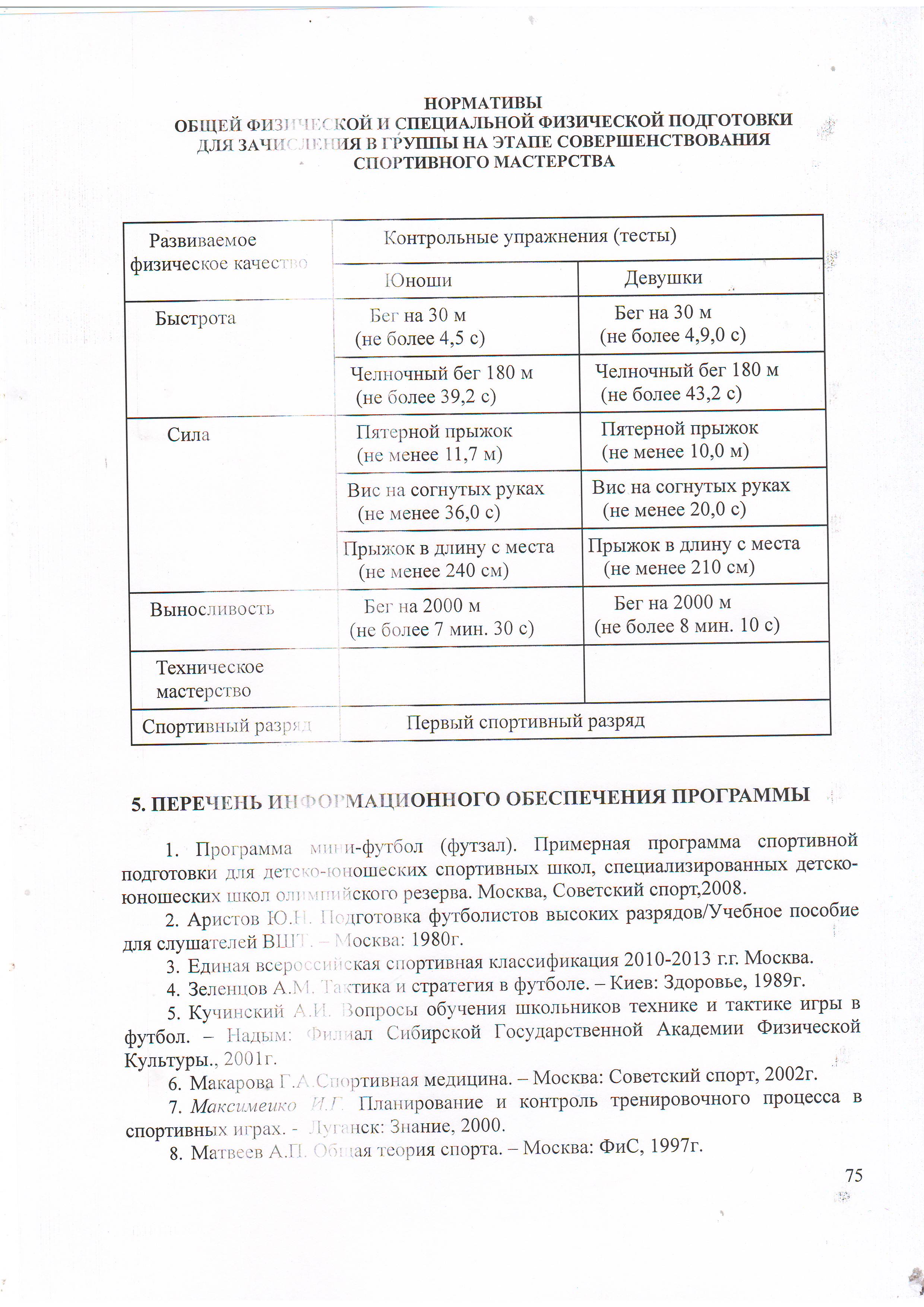 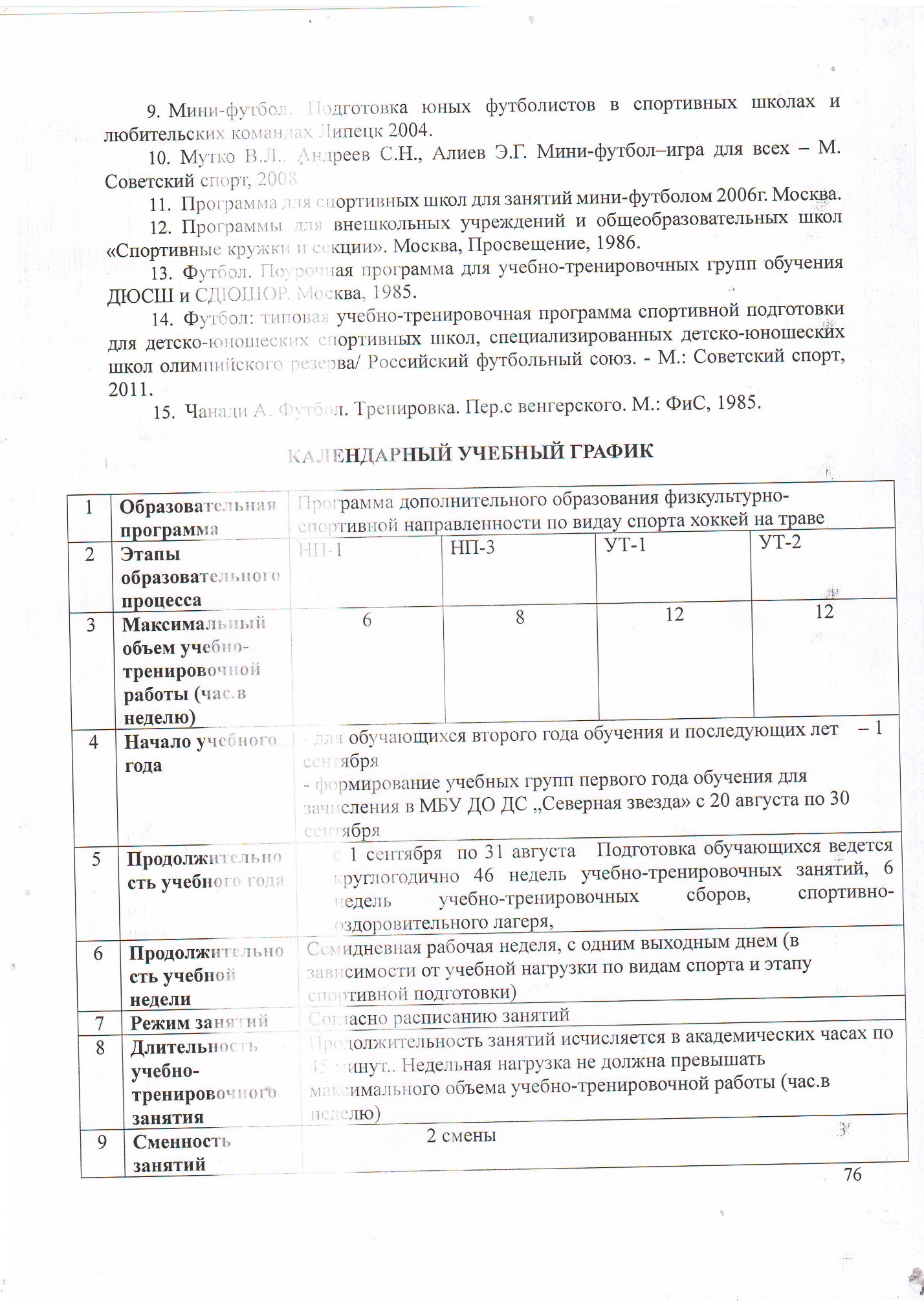 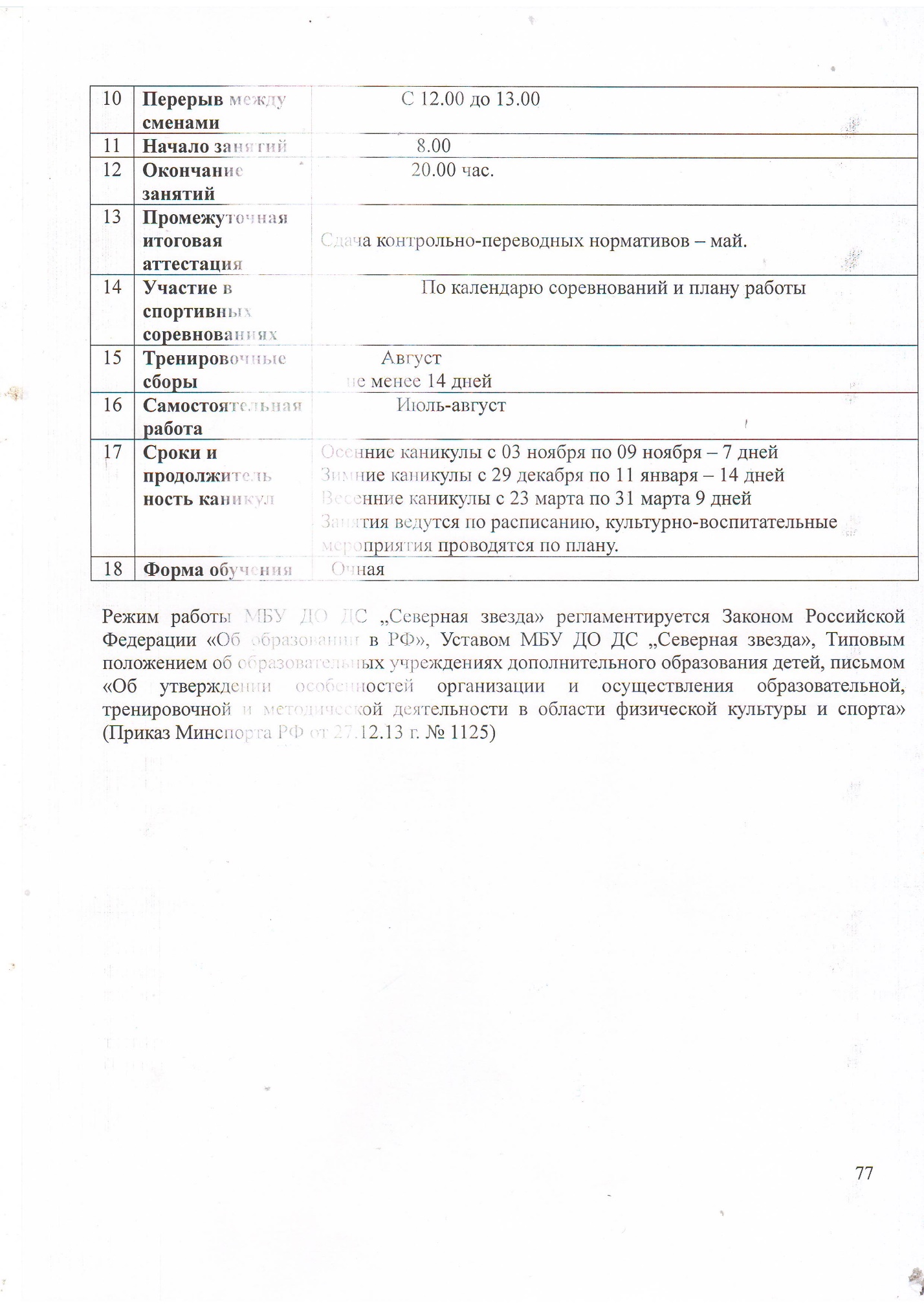 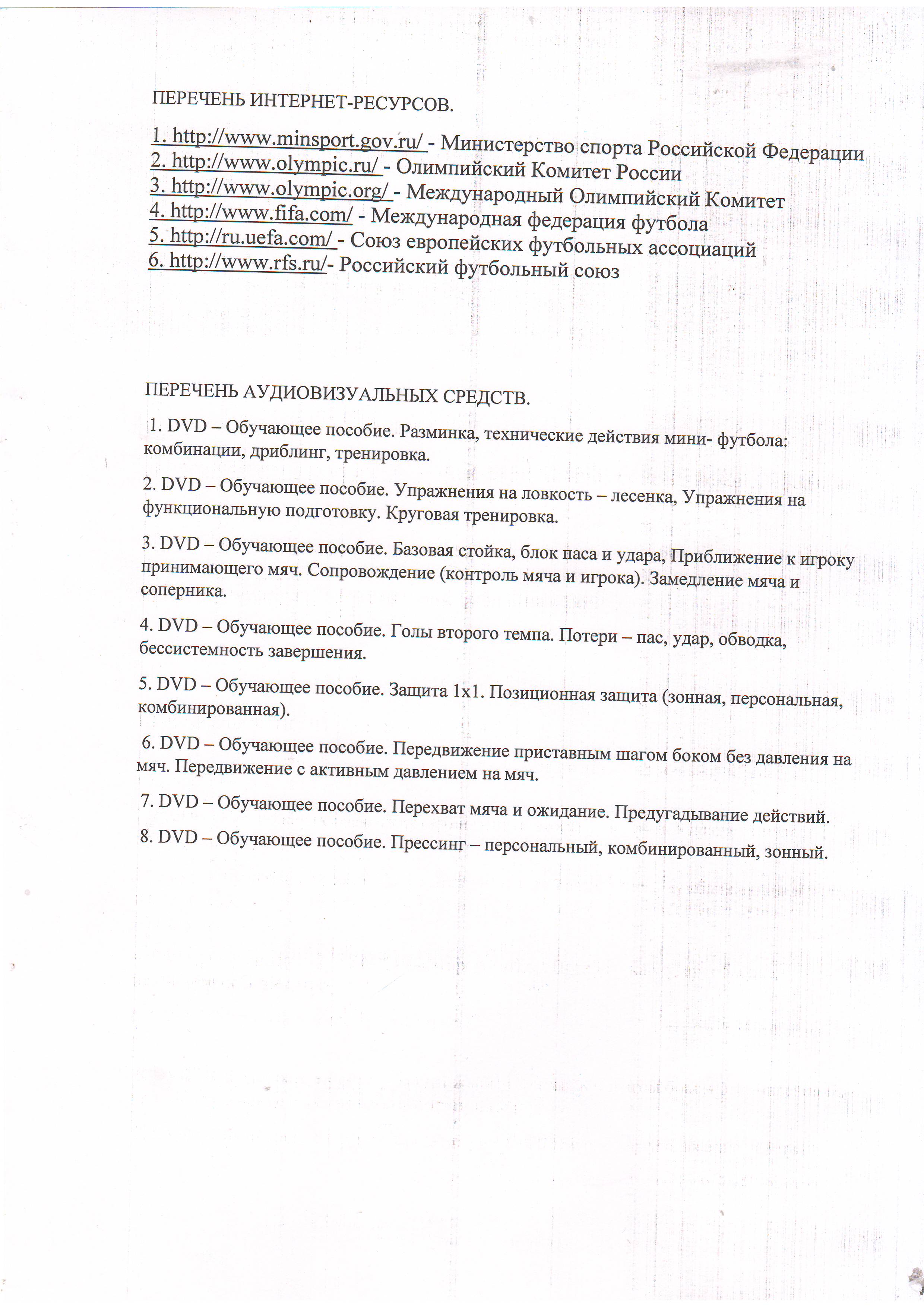 Этап спортивной подготовкиПериодПродолжительность этапов (в годах)минимальный возраст для зачисления в группыНаполняемость групп (человек)Этап совершенствования спортивного мастерстваВесь периодБез ограничений           17         8-10Тренировочный этап (этап спортивной специализации) свыше 2-х лет         3      13-15      10-12                   10-14Тренировочный этап (этап спортивной специализации) до 2- х лет         2      13-15      10-12                   12-16Этап начальной подготовкиСвыше одного года          2        8-9        15-20Этап начальной подготовкиДо одного года          1        8-9        20-25Разделы подготовкиЭтапы подготовкиЭтапы подготовкиЭтапы подготовкиЭтапы подготовкиЭтапы подготовкиЭтапы подготовкиЭтапы подготовкиЭтапы подготовкиЭтапы подготовкиРазделы подготовкиНПНПНПУТУТУТУТССССРазделы подготовки1-й год2-й год3-й годЭтап начальной специализацииЭтап начальной специализацииЭтап углубленной специал-иЭтап углубленной специал-и1 годСв. 1гРазделы подготовки1-й год2-й год3-й год1-й год2-й год3-й год4-5-й год1 годСв. 1гТеоретическая подготовка151618253045486090Общая физическая подготовка106110108104908470120140Специальная физическая подготовка3646567878134149165163Техническая подготовка4862709484136133160170Тактическая подготовка3242547171125110140160Интегральная деятельность834567175118128145195Соревнования (игры)19282839458894142160Восстановительные мероприятия-1212404554506585Инструкторская и судейская практика---121216185065Контрольные испытания888121620202540Медицинское обследование44466882020Итого (46 недель)27636241455255282882810921288Учебно-тренировочные занятия в условиях оздоровительного лагеря или по индивидуальному плану на период летнего активного отдыха3654547272108108156168Всего (52 недели)31241646862462493693612481456Предметные областиЭтап начальной подготовкиЭтап начальной подготовкиЭтап начальной подготовкиТренировочный этапТренировочный этапТренировочный этапТренировочный этапТренировочный этапТренировочный этапЭтап совершенствования спортивного мастерстваПредметные областиЭтап начальной подготовкиЭтап начальной подготовкиЭтап начальной подготовкиБазовая подготовкаБазовая подготовкаСпортивная специализацияСпортивная специализацияСпортивная специализацияПредметные области 1-й2-й3-й1-й2-й3-й4-й5-йВесь периодВесь периодТеория и методика физической культуры и спорта2836365555989898          140          140Общая физическая подготовка5672727575828282110110Специальная физическая подготовка283636   82    82132132132165165Избранный вид спорта164224224 340    340516516516689689Всего часов в год:(академических)27636836855255282882882811041104Приёмы игрыЭтап начальной подготовкиЭтап начальной подготовкиЭтап начальной подготовкиТренировочный этап (этапТренировочный этап (этапТренировочный этап (этапТренировочный этап (этапТренировочный этап (этап1-й год2-й год3-й год1-й год2-й год3-й год4-й год5-й годI.Техника полевых игроковI.Техника полевых игроковI.Техника полевых игроковI.Техника полевых игроковI.Техника полевых игроковI.Техника полевых игроковI.Техника полевых игроковI.Техника полевых игроковХодьба в сочетании с бегом++++Бег с изменением направления+++++Бег с изменением скорости++++++++Бег с приставными шагами-вправо, влево+++Бег спиной вперёд++++Смена бега спиной вперёд на бег лицом вперёд и наоборот++++Бег зигзагом-с выпадом в стороны+++++Бег с подскоками+++++++Бег с высоким подыманием бедра++++Бег с захлестыванием голени++++Бег челночный++++++++Защитная стойка++++++Прыжки вверх, отталкиваясь одной и двумя ногами+++Прыжки вперёд, назад, в стороны отталкиваясь одной и двумя ногами+++++Удар внутренней стороной стопы по неподвижным и катящимся мячам++++Удар серединой подъёма по неподвижным и катящимся мячам+++++Удар внешней частью подъёма по неподвижным и катящимся мячам++++++++Удар носком по неподвижным и катящимся мячам++++++++Удар пяткой++++Удар пяткой скрестно+++Удар- откидка мяча подошвой++++++++Резаные удар внутренней частью подъёма+++++++Резаные удар внешней частью подъёма+++++++Удар-бросок стопой++++++++Удар с лёта внутренней стороны стопы++++Удар с лёта серединой подъёма++++++++Удар с лёта внутренней частью подъёма++++++++Удар с лёта внешней частью подъёма++++++++Боковой удар серединой или внешней частью подъёма с лёта++++++Удар с лёта серединой подъёма по опускающемуся мячу через голову+++++Удары серединой или внешней частью подъёма с полулёта++++Удары ногой различными способами на точность и силу после остановки, ведения, рывков+++++++Удары ногой различными способами в единоборствах при пассивном и активном сопротивлении+++++++Удар серединой лба из опорного положения++++Удар серединой лба в прыжке+++++Удар боковой частью головы в опорном положении++++Удар боковой частью головы в прыжке++++Удар затылочной частью головы+++Удар головой в броске+++++Удары головой различными способами на точность на короткое и среднее расстояние +++++++Удары головой в единоборстве при пассивном и активном сопротивлении++++++Приём (остановка) катящихся мячей внутренней стороной стопы++++Приём (остановка) опускающихся и низколетящих мячей внутренней стороной стопы в опорном положении+++++Приём (остановка) мячей, летящих выше бедра, внутренней стороной стопы в прыжке++++Приём (остановка) катящихся мячей подошвой++++Приём (остановка) опускающихся мячей подошвой++++Приём (остановка) катящихся мячей серединой подъёма+++++Приём (остановка) мячей опускающихся в стороне от игрока, внешней стороной стопы+++++Приём (остановка) катящихся мячей, катящихся в стороне от игрока, внешней частью стопы+++Приём (остановка) мячей, прямо летящих на игрока, грудью в опорном положении+++++Приём (остановка) мячей, опускающихся на игрока, грудью в опорном положении+++++Приём мячей, прямо летящих на игрока на бегу++++++Приём (остановка) мячей, опускающихся на игрока, головой++++++Приём (остановка) мячей, прямо летящих на игрока, головой++++++Приём (остановка) опускающихся мячей, бедром++++Приём (остановка) отскочившего от площадки мяча, животом ++++Приём (остановка) отскакивающих от площадки мячей голенью+++Ведение мяча внутренней стороной стопы++++Ведение мяча внутренней частью подъёма+++++Ведение мяча носком++++Ведение мяча серединой подъёма++++Ведение мяча внешней частью подъёма++++++++Ведение мяча подошвой++++++++Ведение мяча различными способами с изменением направления++++++++Ведение мяча различными способами с изменением скорости++++++++Ведение мяча различными способами зигзагообразно, меняя бьющую ногу+++++++Обманные движения без мяча+++++Финт «Уходом»++++++Различные варианты финта «Уходом»+++++Финт «Проброс мяча мимо соперника» +++Финт «Остановка мяча подошвой»+++++Финт «Убирание мяча подошвой».+++++Сочетание нескольких финтов+++++Выполнение изученных финтов в единоборстве при пассивном и активном сопротивлении++++++Отбор мяча накладыванием стопы ++++Отбор мяча выбиванием+++++Отбор мяча выбиванием перехватом+++++++Комплексное выполнение (сочетание) изученных технических приёмов с мячом.++++++++Комплексное выполнение (сочетание) различных приёмов техники перемещения с техническими приёмами с мячом++++++++II.Техника вратаряII.Техника вратаряII.Техника вратаряII.Техника вратаряII.Техника вратаряII.Техника вратаряII.Техника вратаряII.Техника вратаряПеремещение в воротах+++++Стойка вратаря++++++Ловля катящихся и низколетящих мячей при параллельном расположении стоп ++++Ловля катящихся и низколетящих мячей в стойке на одном колене.+++++Ловля катящихся и низколетящих в стороне от вратаря мячей в падении и броске.++++++++Ловля мячей, летящих на вратаря, выше колен и ниже головы Отбивание катящихся и низколетящих в стороне от вратаря мячей в выпаде, в шпагате.+++++++Ловля мячей, летящих на вратаря, на уровне головы или выше в опорном положении++++Ловля мячей, на вратаря, на уровне головы или выше в прыжке++++++Ловля полувысоких мячей, летящих в стороне от вратаря, в опорном положении.++++Ловля полувысоких мячей, летящих в стороне от вратаря, в броске.++++++Отбивание катящихся и низколетящих в стороне от вратаря мячей в выпаде++++Отбивание катящихся и низколетящих в стороне от вратаря мячей в шпагате.+++++Отбивание летящих в стороне от вратаря (выше пояса) мячей махом ноги.++++Отбивание мячей ладонью в падении или в броске при выходе навстречу атакующему сопернику+++++Отбивание мячей, опускающихся перед воротами, кулаком(кулаками) +++Отбивание опускающихся и высоколетящих мячей головой++++Вбрасывание мяча рукой из-за плеча с места+++++Вбрасывание мяча из-за плеча в движении со скрестными шагами+++++Вбрасывание мяча из-за плеча в движении со скрестных шагов+++ Вбрасывание мяча из-за плеча в прыжке  +++Вбрасывание мяча с боку с места++++Вбрасывание (выталкивание) мяча снизу.+++++Выбивание мяча с рук+++++Технические приёмы полевых игроков++++++++Тактические действияЭтап начальной подготовкиЭтап начальной подготовкиЭтап начальной подготовкиЭтап учебно-тренировочныйЭтап учебно-тренировочныйЭтап учебно-тренировочныйЭтап учебно-тренировочныйЭтап учебно-тренировочный1-й год2-й год3-й год1-й год2-й год3-й год4-й год5-й годI.Тактика игры в атакеI.Тактика игры в атакеI.Тактика игры в атакеI.Тактика игры в атакеI.Тактика игры в атакеI.Тактика игры в атакеI.Тактика игры в атакеI.Тактика игры в атакеИндивидуальные действияИндивидуальные действияИндивидуальные действияИндивидуальные действияИндивидуальные действияИндивидуальные действияИндивидуальные действияИндивидуальные действия«Открывание»+++++Отвлечение соперников++++Создание численного преимущества в отдельных зонах игрового поля++++++Маневрирование+++++Передачи++++++++Ведение и обводка++++++++Удары по воротам++++++++Групповые действияГрупповые действияГрупповые действияГрупповые действияГрупповые действияГрупповые действияГрупповые действияГрупповые действияКомбинация «Игра в одно-два касания» между двумя партнёрами+++++Комбинация «Стенка»++++Комбинация «Двойная стенка»++++Комбинация «Скрещивание»++++++Комбинация «Игра в одно-два касания» между тремя партнёрами++++++Комбинация «Смена мест»++++Комбинация «Пропускание мяча»++++Комбинация при введении мяча в игру с центра игрового поля++++++Комбинация при введении мяча из-за боковой линии+++++++Комбинация при участии вратаря++++++Комбинация при розыгрыше штрафных и свободных ударов на чужой половине поля++++++Комбинация при розыгрыше угловых ударов++++++Командные действияКомандные действияКомандные действияКомандные действияКомандные действияКомандные действияКомандные действияКомандные действияБыстрое нападение++++Позиционное нападение с центровым игроком с использованием расстановки игроков 3+1+++++++Позиционное нападение с центровым игроком с использованием расстановки игроков 1+3+++++Позиционное нападение с центровым игроком с использованием расстановки игроков 1+2+2++++Позиционное нападение с использованием расстановки игроков «четыре в линию»++++Позиционное нападение с использованием расстановки игроков 1+3++++Позиционное нападение с использованием расстановки игроков 2+2+++++II.Тактика игры в оборонеII.Тактика игры в оборонеII.Тактика игры в оборонеII.Тактика игры в оборонеII.Тактика игры в оборонеII.Тактика игры в оборонеII.Тактика игры в оборонеII.Тактика игры в оборонеИндивидуальные действияИндивидуальные действияИндивидуальные действияИндивидуальные действияИндивидуальные действияИндивидуальные действияИндивидуальные действияИндивидуальные действияОпека соперника без мяча++++Опека соперника с мячом+++++++Групповые действияГрупповые действияГрупповые действияГрупповые действияГрупповые действияГрупповые действияГрупповые действияГрупповые действияРазбор игроков команды соперников++++++Подстраховка+++++++Переключение (обмен опекаемыми соперниками)++++Игра в меньшинстве++++++Командные действияКомандные действияКомандные действияКомандные действияКомандные действияКомандные действияКомандные действияКомандные действияПерсональная оборона+++Концентрированная персональная оборона ++++Рассредоточенная персональная оборона+++++Персональный прессинг+++Зонная оборона+++Концентрированная зонная оборона+++++Рассредоточенная зонная оборона++++Зонный прессинг+++Комбинированная оборона++++++II.Тактика игры вратаряII.Тактика игры вратаряII.Тактика игры вратаряII.Тактика игры вратаряII.Тактика игры вратаряII.Тактика игры вратаряII.Тактика игры вратаряII.Тактика игры вратаряВыбор места в воротах++++++Игра на выходах+++++++Введение мяча в игру++++++++Руководство действиями партнёров по обороне++++++Участие в атакующих действиях партнёров+++++Подстраховка партнёров по обороне++++++Установка «стенки» при розыгрышах соперниками штрафных и свободных ударов+++++++Установка «стенки» при розыгрышах соперниками угловых ударов+++++++Установка «стенки» при введении соперниками мяча из-за боковой линии++++Техника полевых игроков++++++++Приёмы игрыЭтап спортивного совершенствованияЭтап спортивного совершенствования1-й год2-й годI.Техника полевых игроковI.Техника полевых игроковI.Техника полевых игроковХодьба в сочетании с бегомБег с изменением направленияБег с изменением скорости++Бег с приставными шагами-вправо, влево+Бег спиной вперёд++Смена бега спиной вперёд на бег лицом вперёд и наоборот++Бег зигзагом-с выпадом в стороныБег с подскоками++Бег с высоким подыманием бедра++Бег с захлестыванием голени++Бег челночный++Защитная стойкаПрыжки вверх, отталкиваясь одной и двумя ногами+Прыжки вперёд, назад, в стороны отталкиваясь одной и двумя ногами++Удар внутренней стороной стопы по неподвижным и катящимся мячам++Удар серединой подъёма по неподвижным и катящимся мячам++Удар внешней частью подъёма по неподвижным и катящимся мячам++Удар носком по неподвижным и катящимся мячам++Удар пяткой++Удар пяткой скрестно++Удар- откидка мяча подошвой++Резаный удар внутренней частью подъёма++Резаные удар внешней частью подъёма++Удар-бросок стопой++Удар с лёта внутренней стороны стопы++Удар с лёта серединой подъёма++Удар с лёта внутренней частью подъёма++Удар с лёта внешней частью подъёма++Боковой удар серединой или внешней частью подъёма с лёта++Удар с лёта серединой подъёма по опускающемуся мячу через голову++Удары серединой или внешней частью подъёма с полулёта++Удары ногой различными способами на точность и силу после остановки, ведения, рывков++Удары ногой различными способами в единоборствах при пассивном и активном сопротивлении++Удар серединой лба из опорного положения+Удар серединой лба в прыжке+Удар боковой частью головы в опорном положении+Удар боковой частью головы в прыжке+Удар затылочной частью головы+Удар головой в броске++Удары головой различными способами на точность на короткое и среднее расстояние ++Удары головой в единоборстве при пассивном и активном сопротивлении++Приём (остановка) катящихся мячей внутренней стороной стопы+Приём (остановка) опускающихся и низколетящих мячей внутренней стороной стопы в опорном положении++Приём (остановка) мячей, летящих выше бедра, внутренней стороной стопы в прыжке++Приём (остановка) катящихся мячей подошвойПриём (остановка) опускающихся мячей подошвой+Приём (остановка) катящихся мячей серединой подъёма++Приём (остановка) мячей опускающихся в стороне от игрока, внешней стороной стопы++Приём (остановка) катящихся мячей, катящихся в стороне от игрока, внешней частью стопы++Приём (остановка) мячей, прямо летящих на игрока, грудью в опорном положении++Приём (остановка) мячей, опускающихся на игрока, грудью в опорном положении++Приём мячей, прямо летящих на игрока на бегу++Приём (остановка) мячей, опускающихся на игрока, головой++Приём (остановка) мячей, прямо летящих на игрока, головой++Приём (остановка) опускающихся мячей, бедром+Приём (остановка) отскочившего от площадки мяча, животом ++Приём (остановка) отскакивающих от площадки мячей голенью+Ведение мяча внутренней стороной стопы+Ведение мяча внутренней частью подъёма+Ведение мяча носком+Ведение мяча серединой подъёма+Ведение мяча внешней частью подъёма++Ведение мяча подошвой++Ведение мяча различными способами с изменением направления++Ведение мяча различными способами с изменением скорости++Ведение мяча различными способами зигзагообразно, меняя бьющую ногу++Обманные движения без мяча++Финт «Уходом»++Различные варианты финта «Уходом»++Финт «Проброс мяча мимо соперника» +Финт «Остановка мяча подошвой»+Финт «Убирание мяча подошвой».++Сочетание нескольких финтов++Выполнение изученных финтов в единоборстве при пассивном и активном сопротивлении++Отбор мяча накладыванием стопы +Отбор мяча выбиванием++Отбор мяча выбиванием перехватом++Комплексное выполнение (сочетание) изученных технических приёмов с мячом.++Комплексное выполнение (сочетание) различных приёмов техники перемещения с техническими приёмами с мячом++Перемещение в воротах+Стойка вратаря+Ловля катящихся и низколетящих мячей при параллельном расположении стоп +Ловля катящихся и низколетящих мячей в стойке на одном колене.+Ловля катящихся и низколетящих в стороне от вратаря мячей в падении и броске.++Ловля мячей, летящих на вратаря, выше колен и ниже головы Отбивание катящихся и низколетящих в стороне от вратаря мячей в выпаде, в шпагате.++Ловля мячей, летящих на вратаря, на уровне головы или выше в опорном положении+Ловля мячей, на вратаря, на уровне головы или выше в прыжке++Ловля полувысоких мячей, летящих в стороне от вратаря, в опорном положении.+Ловля полувысоких мячей, летящих в стороне от вратаря, в броске.++Отбивание катящихся и низколетящих в стороне от вратаря мячей в выпаде++Отбивание катящихся и низколетящих в стороне от вратаря мячей в шпагате.++Отбивание летящих в стороне от вратаря (выше пояса) мячей махом ноги.++Отбивание мячей ладонью в падении или в броске при выходе навстречу атакующему сопернику++Отбивание мячей, опускающихся перед воротами, кулаком(кулаками) ++Отбивание опускающихся и высоколетящих мячей головой++Вбрасывание мяча рукой из-за плеча с места+Вбрасывание мяча из-за плеча в движении со скрестными шагами++Вбрасывание мяча из-за плеча в движении со скрестных шагов+ Вбрасывание мяча из-за плеча в прыжке  ++Вбрасывание мяча с боку с местаВбрасывание (выталкивание) мяча снизу.+Выбивание мяча с рук++Технические приёмы полевых игроков++Тактические действияЭтап спортивного совершенствованияЭтап спортивного совершенствования1-й год2-й годТактика игры в атакеТактика игры в атакеТактика игры в атакеИндивидуальные действияИндивидуальные действияИндивидуальные действия«Открывание»+Отвлечение соперников++Создание численного преимущества в отдельных зонах игрового поля++Маневрирование++Передачи++Ведение и обводка++Удары по воротам++Групповые действияГрупповые действияГрупповые действияКомбинация «Игра в одно-два касания» между двумя партнёрами+Комбинация «Стенка»++Комбинация «Двойная стенка»++Комбинация «Скрещивание»++Комбинация «Игра в одно-два касания» между тремя партнёрами++Комбинация «Смена мест»++Комбинация «Пропускание мяча»++Комбинация при введении мяча в игру с центра игрового поля++Комбинация при введении мяча из-за боковой линии++Комбинация при участии вратаря++Комбинация при розыгрыше штрафных и свободных ударов на чужой половине поля++Комбинация при розыгрыше угловых ударов++Командные действияКомандные действияКомандные действияБыстрое нападение++Позиционное нападение с центровым игроком с использованием расстановки игроков 3+1++Позиционное нападение с центровым игроком с использованием расстановки игроков 1+3++Позиционное нападение с центровым игроком с использованием расстановки игроков 1+2+2++Позиционное нападение с использованием расстановки игроков «четыре в линию»++Позиционное нападение с использованием расстановки игроков 1+3++Позиционное нападение с использованием расстановки игроков 2+2++Тактика игры в оборонеТактика игры в оборонеТактика игры в оборонеИндивидуальные действияИндивидуальные действияИндивидуальные действияОпека соперника без мяча++Опека соперника с мячом++Групповые действияГрупповые действияГрупповые действияРазбор игроков команды соперников++Подстраховка++Переключение (обмен опекаемыми соперниками)++Игра в меньшинстве++Командные действияКомандные действияКомандные действияПерсональная оборона++Концентрированная персональная оборона ++Рассредоточенная персональная оборона++Персональный прессинг++Зонная оборонаКонцентрированная зонная оборона++Рассредоточенная зонная оборона++Зонный прессинг++Комбинированная оборона++II.Тактика игры вратаряII.Тактика игры вратаряII.Тактика игры вратаряВыбор места в воротах++Игра на выходах++Введение мяча в игру++Руководство действиями партнёров по обороне++Участие в атакующих действиях партнёров++Подстраховка партнёров по обороне++Установка «стенки» при розыгрышах соперниками штрафных и свободных ударов++Установка «стенки» при розыгрышах соперниками угловых ударов++Установка «стенки» при введении соперниками мяча из-за боковой линии++Техника полевых игроков++Виды соревнованийЭтап начальной подготовкиЭтап начальной подготовкиТренировочный этапТренировочный этапЭтап совершенствования спортивного мастерстваВиды соревнований1 годСвыше 1 годаНачальная специализацияУглубленнаяспециализацияконтрольные2-33-66-8   9-10    10-12отборочные-2-34-5   5-6    6-8основные--2-3   3-4    5-6Всего игр в год          22         2836   46   46№ п/пПрограммный материалНП-1НП-2НП-2НП-31.Теоретическая подготовка151616182.Общая физическая подготовка:1. Упражнения для развития силы:Силы мышц рукСилы мышц ногСилы мышц туловища (брюшного пресса, спины)2.Упражнения для развития быстроты:ОРУ для развития быстротыУпражнения для разгибателей туловищаУпражнения для разгибателей ногУпражнения общего воздействия3. Упражнения для развития гибкости:Гибкости плечевого суставаГибкости спиныГибкости ног (тазобедренный, коленный, голеностопный суставы)4. Упражнения для развития ловкости:Главным условием развития ловкости является приобретение большого запаса двигательных навыков и умений.5. Упражнения с предметомС набивными мячами6. Акробатические упражненияКувыркиПерекаты, перевороты7. Беговые упражненияБег (30,60,100,400,500, 800м)Бег (6 минут)8. Спортивные игрыБаскетболВолейболРучной мяч9. Подвижные игры и эстафеты549292923.Специальная физическая подготовка:Упражнения для развития быстроты;Упражнения для развития скоростно-силовых качеств;Упражнения для вратарей;Упражнения для развития специальной выносливости;Упражнения для развития ловкости;365454564.Техническая подготовка:Техника передвижений;Удары по мячу ногой;Удары по мячу головой;Остановка мяча;Ведение мяча;Обманные движения (финты);Отбор мяча;Вбрасывание мяча из-за боковой линии;Техника игры вратаря.488080785.Тактическая подготовка:1. Тактика нападения:Индивидуальные действия без мяча;Индивидуальные действия с мячом;Групповые действия;2. Тактика защиты:Индивидуальные действия;Групповые действия;Тактика вратаря;Ведение учебных игр по избранной тактической системе.325254546.Контрольные испытания:(контрольно-переводные нормативы по ОФП,СФП,ТТП)88887.Интегральная деятельность466056568.Соревнования (игры)192828289.Медицинское обследование444410.Инструкторская и судейская практика888811.Восстановительные мероприятия6121212ВСЕГО ЧАСОВ:276 414 414414№Программный материалУТГ-1УТГ-2УТГ-3УТГ-4,51.Теоретическая подготовка253045482.Общая физическая подготовка:1. Упражнения для развития силы:Силы мышц рукСилы мышц ногСилы мышц туловища (брюшного пресса, спины)Развитие силовой выносливости2.Упражнения для развития быстроты:ОРУ для развития быстротыУпражнения для разгибателей туловищаУпражнения для разгибателей ногУпражнения общего воздействия3. Упражнения для развития гибкости:Гибкости плечевого суставаГибкости спиныГибкости ног (тазобедренный, коленный, голеностопный суставы)4. Упражнения для развития ловкости:Главным условием развития ловкости является приобретение большого запаса двигательных навыков и умений.5. Упражнения с предметомС набивными мячамиУпражнения с гантелями и штангами6. Акробатические упражненияКувыркиПерекаты, переворотыУпражнения на батуте7. Беговые упражненияБег (30,60,100,400,500, 800м)Бег (6 минут, 12 минут)8. Спортивные игрыБаскетболВолейболРучной мяч9. Подвижные игры и эстафеты.104831341103.Специальная физическая подготовка:Упражнения для развития быстроты;Упражнения для развития скоростно-силовых качеств;Упражнения для вратарей;Упражнения для развития специальной выносливости;Упражнения для развития ловкости;78781241394.Техническая подготовка:Техника передвижений;Удары по мячу ногой;Удары по мячу головой;Остановка мяча;Ведение мяча;Обманные движения (финты);Отбор мяча;Вбрасывание мяча из-за боковой линии;Техника игры вратаря;94841261235.Тактическая подготовка:1. Тактика нападения:Индивидуальные действия без мяча;Индивидуальные действия с мячом;Групповые действия;2. Тактика защиты:Индивидуальные действия;Групповые действия;Тактика вратаря;Ведение учебных игр по избранной тактической системе.71711151006.Контрольные испытания:Контрольно-переводные нормативы поОФП, СФП, ТТП осеннее, весеннееТестирование 121620207.Интегральная деятельность71751081288.Соревнования (игры)394578849.Медицинское обследование688810.Инструкторская и судейская практика1212161811.Восстановительные мероприятия40505450ВСЕГО ЧАСОВВСЕГО ЧАСОВ552552828828Развиваемое физическое качествоКонтрольные упражнения (тесты)Контрольные упражнения (тесты)Развиваемое физическое качествоЮношиДевушкиБыстротаБег на 30 м со старта (не более 6,6 с)Бег на 30 м со старта (не более 6,9 с)БыстротаБег на 60 м со старта (не более 11,8 с)Бег на 60 м со старта (не более 12,0 с)БыстротаЧелночный бег 3x10 м (не более 9,3 с)Челночный бег 3x10 м (не более 9,5 с)Скоростно-силовые качестваПрыжок в длину с места (не менее 135 см)Прыжок в длину с места (не менее 125 см)Скоростно-силовые качестваТройной прыжок (не менее 360 см)Тройной прыжок (не менее 300 см)Скоростно-силовые качестваПрыжок вверх с места со взмахом руками (не менее 12 см)Прыжок вверх с места со взмахом руками (не менее 10 см)ВыносливостьБег на 1000 мБег на 1000 мРазвиваемое физическое качествоКонтрольные упражнения (тесты)Контрольные упражнения (тесты)Развиваемое физическое качествоЮношиДевушкиБыстротаБег на 15 м с высокого старта (не более 2,8 с)Бег на 15 м с высокого старта (не более 3 с)БыстротаБег на 15 м с хода (не более 2,4 с)Бег на 15 м с хода (не более 2,6 с)БыстротаБег на 30 м с высокого старта (не более 4,9 с)Бег на 30 м с высокого старта (не более 5,1 с)БыстротаБег на 30 м с хода (не более 4,6 с)Бег на 30 м с хода (не более 4,8 с)Скоростно-силовые качества        Прыжок в длину с места (не менее 1 м 90 см)Прыжок в длину с места (не менее 1 м 70 см)Скоростно-силовые качества        Тройной прыжок (не менее 6 м 20 см)Тройной прыжок (не менее 5 м 80 см)Скоростно-силовые качества        Прыжок в высоту без взмаха рук (не менее 12 см)Прыжок в высоту без взмаха рук (не менее 10 см)Скоростно-силовые качества        Прыжок в высоту со взмахом рук (не менее 20 см)Прыжок в высоту со взмахом рук (не менее 16 см)СилаБросок набивного мяча весом 1 кг из-за головы (не менее 6 м)Бросок набивного мяча весом 1 кг из-за головы (не менее 4 м)Техническое мастерствоОбязательная техническая программаОбязательная техническая программаРазвиваемое физическое качествоКонтрольные упражнения (тесты)Контрольные упражнения (тесты)Развиваемое физическое качествоЮношиДевушкиБыстротаБег на 15 м с высокого старта (не более 2,53 с)Бег на 15 м с высокого старта (не более 2,80 с)БыстротаБег на 15 м с хода (не более 2,14 с)Бег на 15 м с хода (не более 2,40 с)БыстротаБег на 30 м с высокого старта (не более 4,60 с)Бег на 30 м с высокого старта (не более 4,90 с)БыстротаБег на 30 м с хода (не более 4,30 с)Бег на 30 м с хода (не более 4,55 с)Скоростно-силовые качестваПрыжок в длину с места (не мене 2 м 10 см)Прыжок в длину с места (не мене 1 м 90 см)Скоростно-силовые качестваТройной прыжок (не менее 6 м 60 см)Тройной прыжок (не менее 6 м 20 см)Скоростно-силовые качестваПрыжок в высоту без взмаха рук (не менее 18 см)Прыжок в высоту без взмаха рук (не менее 12 см)Скоростно-силовые качестваПрыжок в высоту со взмахом рук (не менее 27 см)Прыжок в высоту со взмахом рук (не менее 20 см)СилаБросок набивного мяча весом 1 кг из-за головы (не менее 9 м)Бросок набивного мяча весом 1 кг из-за головы (не менее 6 м)Техническое мастерствоОбязательная техническая программаОбязательная техническая программаСпортивный разрядПервый спортивный разрядПервый спортивный разрядЭтапный нормативЭтапы и годы спортивной подготовкиЭтапы и годы спортивной подготовкиЭтапы и годы спортивной подготовкиЭтапы и годы спортивной подготовкиЭтапы и годы спортивной подготовкиЭтапы и годы спортивной подготовкиЭтапный нормативЭтап начальной подготовкиЭтап начальной подготовкиТренировочный этап (этап спортивной специализации)Тренировочный этап (этап спортивной специализации)Этап совершенствования спортивного мастерстваЭтап высшего спортивного мастерстваЭтапный нормативдо годасвыше годадо двух летсвыше двух летЭтап совершенствования спортивного мастерстваЭтап высшего спортивного мастерстваКоличество часов в неделю6912182628Количество тренировок в неделю34-55-65-77-127-12Общее количество часов в год312364468624728728-832Общее количество тренировок в год156208-260260-312260-364364-624364-624     Развиваемое      физическое качество           Контрольные упражнения (тесты)                     Контрольные упражнения (тесты)                Развиваемое      физическое качество           Юноши                   Девушки               Быстрота              Бег на 30 м           (не более 5,4 с)            Бег на 30 м           (не более 5,7 с)           Быстрота        Челночный бег 10 x 5 м      (не более 19,0 с)     Челночный бег 10 x 5 м      (не более 20,0 с)                  Специальная физическая подготовка              Специальная физическая подготовка        Сила          Прыжок в длину с места      (не менее 168 см)     Прыжок в длину с места      (не менее 165 см)            Сила           Вис на согнутых руках      (не менее 18,0 с)      Вис на согнутых руках      (не менее 12,0 с)        Выносливость           Бег на 2000 м        (не более 8 мин. 50 с)       Бег на 2000 м        (не более 9 мин. 15 с)                        Техническая подготовка                       Техническая подготовка     Техническое          мастерство      Точность и дальность броска мяча клюшкой (12 м)Точность и дальность броска мяча клюшкой   (10 м)     Развиваемое      физическое качество           Контрольные упражнения (тесты)                     Контрольные упражнения (тесты)                Развиваемое      физическое качество                      Общая физическая подготовка                     Общая физическая подготовка     Развиваемое      физическое качество           Юноши                   Девушки               Быстрота              Бег на 30 м           (не более 4,6 с)            Бег на 30 м           (не более 5,0 с)           Быстрота          Челночный бег 180 м       (не более 39,2 с)       Челночный бег 180 м       (не более 43,2 с)                        Специальная физическая подготовка                    Специальная физическая подготовка        Сила             Пятерной прыжок          (не менее 11,7 м)        Пятерной прыжок          (не менее 10,0 м)            Сила           Вис на согнутых руках      (не менее 35,0 с)      Вис на согнутых руках      (не менее 16,0 с)            Сила          Прыжок в длину с места      (не менее 239 см)     Прыжок в длину с места      (не менее 205 см)        Выносливость          Бег на 2000 м         (не более 7 мин. 40 с)       Бег на 2000 м        (не более 8 мин. 20 с)                              Техническая подготовка                             Техническая подготовка     Техническое          мастерство      Точность и дальность броска мяча клюшкой   (14 м)Точность и дальность броска мяча клюшкой   (12 м)                                                                                                     Развиваемое      физическое качество           Контрольные упражнения (тесты)                     Контрольные упражнения (тесты)                                                                                                                Развиваемое      физическое качество           Юноши                   Девушки               Быстрота              Бег на 30 м           (не более 5,6 с)            Бег на 30 м           (не более 5,9 с)           Быстрота        Челночный бег 5 x  м      (не более 24,0 с)     Челночный бег 10 x 5 м      (не более 29,0 с)            Сила          Прыжок в длину с места      (не менее 150 см)     Прыжок в длину с места      (не менее 145 см)            Сила           Вис на согнутых руках      (не менее 14,0 с)      Вис на согнутых руках      (не менее 10,0 с)          Развиваемое      физическое качество           Контрольные упражнения (тесты)                     Контрольные упражнения (тесты)                Развиваемое      физическое качество           Юноши                   Девушки               Быстрота              Бег на 30 м           (не более 5,3 с)            Бег на 30 м           (не более 5,6 с)           Быстрота        Челночный бег 10 x 5 м      (не более 18,0 с)     Челночный бег 10 x 5 м      (не более 19,0 с)            Сила          Прыжок в длину с места      (не менее 170 см)     Прыжок в длину с места      (не менее 168 см)            Сила           Вис на согнутых руках      (не менее 19,0 с)      Вис на согнутых руках      (не менее 13,0 с)        Выносливость           Бег на 2000 м        (не более 8 мин. 50 с)       Бег на 2000 м        (не более 9 мин. 15 с)      Техническое          мастерство      